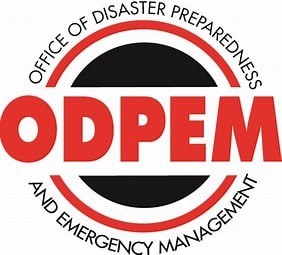 SERPARISHNAME OF SHELTERLOCATION OF SHELTERAREAS SERVEDTYPE OF FACILITYEASTERN REGION: ST. THOMAS,  ST. CATHERINE, PORTMORE, KINGSTON AND ST. ANDREW EASTERN REGION: ST. THOMAS,  ST. CATHERINE, PORTMORE, KINGSTON AND ST. ANDREW EASTERN REGION: ST. THOMAS,  ST. CATHERINE, PORTMORE, KINGSTON AND ST. ANDREW EASTERN REGION: ST. THOMAS,  ST. CATHERINE, PORTMORE, KINGSTON AND ST. ANDREW EASTERN REGION: ST. THOMAS,  ST. CATHERINE, PORTMORE, KINGSTON AND ST. ANDREW EASTERN REGION: ST. THOMAS,  ST. CATHERINE, PORTMORE, KINGSTON AND ST. ANDREW ST. THOMASST. THOMASST. THOMASST. THOMASST. THOMASST. THOMAS1St. ThomasAeolus Valley Primary SchoolLloyds District, Lloyds PA, St. ThomasBrandsbury, Scotland Gate, Swamp, HampsteadGovernment School2St. ThomasAiry Castle Primary School Airy Castle PA, Airy Castle, St. ThomasAiry Castle, Grossett, Mamee Tree, Panton TownGovernment School3St. ThomasBarking Lodge Primary SchoolBarking Lodge PA, Barking Lodge, St. ThomasBarking Lodge, Springfield, Rocky Point, New PeraGovernment School4St. ThomasBath Primary & Junior HighBath P.O., Bath, St. ThomasBeacon Hill, Mansfield, Shanty Town, Behind Garden, Bottom Yard, Bachelors Hall, WheelerfieldGovernment School5St. ThomasBethesda (Llandewey) PrimaryCocoa Walk, Llandewey PO St. ThomasMt. Saini, Cocoa Walk, Cambridge Hill, Ramble Guinea Corn Piece, Gordon Castle , Orange TreeGovernment School6St. ThomasBotany Bay Community CentreBotany Bay, White Horses, St. ThomasBotany Bay CommunityCommunity Center 7St. ThomasCedar Valley Primary and Junior HighCedar Valley District, Cedar Valley PO. St. ThomasCedar Valley, Mango Row, Bethel, Content, Grove, New MonklandGovernment School8St. ThomasDalvey Primary SchoolDalvey District, Dalvey PA, St.           ThomasDalvey, Top HouseGovernment School9St. ThomasDuckenfield Primary SchoolDuckenfield, Golden Grove PO, Golden GroveDuckenfield, Jane Ash Corner, Hill Top, Duckenfield Scheme, Ivan SchemeGovernment School10St. ThomasEasington Primary School Easington District, Norris Pass, Norris PA, St. ThomasEasington Woodbourne Smithfield, Norris, Logwood Piece     Government School11St. ThomasFont Hill Primary SchoolFont Hill District, Font Hill PA, St. ThomasFont HillGovernment School12St. ThomasGrants Pen Primary SchoolAlbion, Yallahs PO, St. ThomasGrants Pen, Spring Garden, East Albion (captured land)Government School13St. Thomas11 Miles Community Centre11 Miles, Bull Bay11 Miles CommunityCommunity Centre 14St. ThomasHayfield All AgeHayfield District,  Hayfield, St. ThomasHayfieldGovernment School15St. ThomasJamaica Bible ChurchSomerset District, Somerset PO, Somerset, St. ThomasSomersetChurch16St. ThomasMount Vernon Primary SchoolMt. Vernon, St. ThomasMt. VernonGovernment School17St. ThomasMiddleton PrimaryMiddleton, Spring Garden     Middleton, Stony GutGovernment SchoolST. THOMASST. THOMASST. THOMASST. THOMASST. THOMASST. THOMAS18St. ThomasHillside Primary School  Hillside District, Seaforth PO, Seaforth St. ThomasHillside CommunityGovernment School19St. ThomasJohnson Mountain All AgeJohnson Mountain PA, Johnson Mountain, St. Thomas  Johnson Mountain, Spring Bank, TarrisGovernment School20St. ThomasJohnstown Primary SchoolJohns Town District, Beckford Town PA, St. ThomasJohnstown, Beckford TownGovernment School21St. ThomasLyssons Primary School1 Poinciana Crescent, Lyssons, PO, St. ThomasLyssons, Retreat, Alexander Park, ProspectGovernment School22St. ThomasMinto Primary SchoolHagley Gap PO, Hagley Gap, St. ThomasMinto, Epping Farm, Grass Piece, Hagley GapGovernment School23St. ThomasMorant Bay Primary SchoolRosemary Lane, Morant Bay, St. ThomasMorant Bay, Church Corner, Bamboo River, Brown's Gully               Government School24St. ThomasOld Pera Primary SchoolOld Pera District, Port Morant PO, Port Morant St. ThomasOld Pera, Bowden HillGovernment School25St. ThomasPaul Bogle Junior High SchoolMorant, Morant Bay PO, Morant Bay, St. ThomasDuhaney Pen, Cottage Pen, Red Hills, Springfield, Friendship Pen          Government School26St. ThomasPear Tree River Primary SchoolPear Tree River District, St. ThomasPear Tree River, Ginger Piece, Green CastleGovernment School27St. ThomasPenlyne Castle Primary School Penlyne Castle PA, St. ThomasPenlyne Castle, Ladies View, Top Epping FarmGovernment School28St. ThomasPort Morant Primary and Junior High     SchoolHarbour Head Road,  Port Morant, St. ThomasStyle Hut, Land Top, Chovey Housing Scheme Seaside, Industry Hill Chapel Hill              Government School29St. ThomasProspect Primary SchoolDanvers Pen PA, Danvers Pen, St. ThomasDanvers Pen, Hall Head, New RoadGovernment School30St. ThomasRichmond Gap Primary SchoolRichmond Gap, Cedar Valley, PO, St. ThomasAlbion Mountain, Mount Vernon Gap, Richmond, Richmond ValeGovernment School31St. ThomasRobert Lightbourne High SchoolTrinityville PO, Trinityville, St. ThomasGeorgia Coley, Bailey’s PieceGovernment School32St. ThomasRowlandsfield Primary SchoolRowlansfield District, Rowlansfield P.A., St. Thomas Rowlandsfield, HainingGovernment School33St. ThomasSeaforth Primary School1 School Road, Seaforth, St.  ThomasStewartfield, Top Hill Serge Island                                       Government School34St. ThomasSeaforth High SchoolBlacksmith Lane, Seaforth, St.           ThomasYork, Seaforth, Blacksmith Lane RiversideGovernment School35St. ThomasSpring Garden Primary SchoolSpring Garden District, Spring Garden PO, St. ThomasSpring Garden, Hermitage, StantonGovernment School36St. ThomasSt. Thomas Technical Orange Walk, Golden Grove PO, St. ThomasOrange Walk, Wheelerfield, Hordely, Quaw Hill, Golden Grove, Amity Hall, Stokes HallGovernment School37St. ThomasThornton Primary SchoolSunning Hill District, Sunning Hill PA, St. ThomasOver River, Sunning Hill, Water ValleyGovernment School38St. ThomasWhite Hall PrimaryWhite Hall PA, Seaforth, St. ThomasSoho, Golden Valley, White HallGovernment School39St. ThomasTrinityville Primary SchoolTrinityville PO, Trinityville, St. ThomasColey Lot, Mount Lebanus, Spring Piece, Mount Vernon                                         Government School40St. ThomasWhite Horses Primary SchoolRoselle District, St. ThomasWhite Horses, RoselleGovernment School41St. ThomasWilmington Primary SchoolWilmington PO, Wilmington, St. ThomasWilmington, Needham Pen, Curry HallGovernment School42St. ThomasYallahs Primary SchoolPhillipsfield, Yallahs, St. Thomas   NorrisGovernment School43St. ThomasWoburn Lawn Primary SchoolWoburn Lawn, Cedar Valley PO, St. ThomasArntully Grove Woburn Lawn, Ness Castle, ContentGovernment SchoolPARISH TOTAL = 43PARISH TOTAL = 43PARISH TOTAL = 43PARISH TOTAL = 43PARISH TOTAL = 43PARISH TOTAL = 43ST. CATHERINEST. CATHERINEST. CATHERINEST. CATHERINEST. CATHERINEST. CATHERINE1St. CatherineBonnett Primary SchoolBonnett District, Benbow PA, St. CatherineTop & Bottom BonnettGovernment School2St. Catherine Born Again Mystic Deliverance MinistryRussell Avenue, Central VillageBig Lane, Central VillageChurch3St. CatherineBrowns Hall Primary SchoolBrowns Hall District, Browns Hall P.O, St. CatherineBartons, Watermount, Macka TreeGovernment School4St. CatherineCedar Valley PrimaryCedar Valley District, Redwood PO. St. Catherine Cedar ValleyGovernment School5St. CatherineCentral Village Multi-PurposeMainstreet, Central VillageCentral Village,Windsor HeightsCommunity Centre6St. CatherineCharlemont High SchoolLinstead P.OBynloss, Cotton Piece, Cross Roads, Whitehouse, Pleasant Farms, Natty Farm YardGovernment School7St. CatherineCrescent Primary & Junior High SchoolBrunswick Avenue, P.O Box 735 Spanish Town P.O, St. Catherine Brunswick Avenue, Avon Park, Avondale HeightsGovernment School8St. CatherineEltham Park Primary SchoolEltham Park, Spanish Town P.O, St. Catherine Eltham Park, Gordon PenGovernment SchoolST. CATHERINEST. CATHERINEST. CATHERINEST. CATHERINEST. CATHERINEST. CATHERINE9St. CatherineEnsom City Primary School1 Highfield Drive, Spanish Town P.O,       St. Catherine Ensom City, Ferdene Meadows (Buck Town)Government School10St. CatherineEwarton High School4 Church Street, EwartonEwarton, Polly GroundGovernment School11St. CatherineG.C. Foster CollegeWynter's Pen Road, Spanish TownPortmoreGovernment Owned College 12St. CatherineSpanish Town Primary SchoolWhite Church Street, Spanish TownSpanish Town, Salt Pond Road, De-la-Vega City, RivoliGovernment School13St. CatherineOrangefield Community CentreLinstead, St. CatherineJericho, Nutshell, BynlossCommunity Centre14St. CatherinePolly Ground Primary SchoolEwarton, St. CathterinePollygroundGovernment School15St. CatherineGuys Hill High SchoolGuys Hill P.O, St. Catherine Guys Hill TownGovernment School16St. CatherineMt. Nebo Primary SchoolBenbow, P.A, St. Catherine Mt. Nebo, BigsbyGovernment School17St. CatherineSeafield Primary SchoolSeafield District, St. CatherineSeafield Government School18St. CatherineRedwood Primary SchoolDover Castle Redwood PA, St. Catherine RedwoodGovernment School19St. CatherineMarch Street Basic SchoolMarch Street District, RedwoodBirkshire Hall, March StreetGovernment School20St. CatherineSergeantville Primary SchoolHarkers Hall, PO St. Catherine Harkers Hall, Edward Piece, Morris Hall, Long Hill (Sections)Government School21St. CatherineLinstead Primary Junior High SchoolEast Avenue, LinsteadLinstead TownGovernment School22St. CatherineVictoria Primary School Victory District, Linstead P.OVictoria, Top and Bottom BamberryGovernment School23St. CatherineGlengoffe High SchoolGlengoffe P.O, St. CatherineGlengoffeGovernment School24St. CatherineCassava River Primary and Infant SchoolGlengoffe P.O, St. CatherineCassava RiverGovernment School25St. CatherineWakefield Primary School Buxton Town PA, St. Catherine Buxton Town, Savannah, Backland, Mexico, Cool Shade, Wakefield SavannahGovernment School26St. CatherineLluidas Vale Primary SchoolLluidas Vale, P.O. Lluidas ValePennington, Union, Lluidas ValeGovernment School27St. CatherineTop Hill Primary SchoolTop Hill District Lluidas Vale, P.O.            St. CatherineTop HillGovernment School28St. CatherineTydixon Primary SchoolTydixon P.A, St. CatherineTydixonGovernment School29St. CatherineBartons Primary SchoolBartons District, St. CatherineBarton's District, Red GroundGovernment School.30St. CatherineOld Harbour Primary SchoolOld Harbour, St. CatherineOld Harbour Proper, Marlie Mount and BodlesGovernment School31St. CatherineDavis Primary SchoolBannister, Old HarbourBig Pond, Bannister and DavisGovernment School32St. CatherineOld Harbour High SchoolSouth Street, Old Harbour P.O,                St. Catherine Old Harbour Bay, Satelite CommunitiesGovernment School33St. CatherineWatermount Primary SchoolWatermount P.O, St. Catherine Watermount,Government School34St. CatherineTacius Golding High SchoolBrowns Hall P.O., St. CatherineBartons, Watermount, Macka Tree/Browns HallGovernment School35St. CatherinePoint Hill Primary SchoolPoint Hill P.O St. Catherine Point Hill & EnvironsGovernment School36St. CatherineSimon Primary and Infant SchoolSimon District, Simon P.A, St. CatherineSimon, KensingtonGovernment SchoolST. CATHERINEST. CATHERINEST. CATHERINEST. CATHERINEST. CATHERINEST. CATHERINE37St. CatherineMcGrath High SchoolTreadways St Catherine, P.O. BoxTreadwaysGovernment School38St. CatherineWhite Marl Primary and Junior High SchoolWindsor Heights, Central Village,              St. Catherine Windsor Heights, White MarlGovernment School39St. CatherineEnid Bennett High SchoolJew Pen Road, Bog WalkBog WalkGovernment School40St. CatherineFriendship Primary School Fairfield Road, Spanish TownFairview Park, Fairfield RoadGovernment School41St. CatherineNew Testament Church of God (Little Africa Star)Reindeer Avenue, Spanish Town Brunswick Ave, Wynter PenChurch42St. CatherineSt. Catherine High School35 St. Johns Road, Spanish Town,            St. Catherine31 St. Johns Road, St. Johns RoadGovernment School43St. CatherineHomestead Primary School39 Old Harbour RoadHomestead, Valdez RdGovernment School44St. CatherineSt. John's  Primary School 45 St. Johns Road, Spanish TownSt Johns Road,Valez RoadGovernment School45St. CatherineHorizon Park Primary & Junior High5 Savoy Avenue, Horizon ParkSydenham, Horizon Pk, Magil PalmsGovernment School46St. CatherineRosemount Primary School142 Linstead P.OLodge, Troja, FaceyGovernment School47St. CatherineCommodore New Testament Church Commodore District, LinsteadCommodore, PrincessfieldChurch48St. CatherineSt. Faith's Primary SchoolGlengoffe, St. CatherineSt. Faiths, GlengoffeGovernment School49St. CatherineSligoville Primary SchoolSligoville, St. Catherine SligovilleGovernment School50St. CatherineMt.Moreland Primary & Jnr. HighMt Moreland District, Mt. Moreland P.A.Richard Hall, Mt. MorelandGovernment School51St. CatherineTop Jackson Primary School Top Jackson District Bog Walk P.OTop & Bottom JacksonGovernment School52St. CatherineJames Mountain Community CentreSligoville, James Mountain District,          St. Catherine James MountainCommunity Centre53St. CatherineWaugh Hill Basic SchoolLot 144, Bamboo WayWaugh HillGovernment School54St. CatherineMcAuley Primary SchoolWindsor Road, Spanish TownWindsor Rd, Duncans Pen Rd, Government School55St. CatherineTroja Primary, Junior High & Infant SchoolTroja P.O., Troja, St. CatherineTroja, Facey, GobayGovernment School56St. CatherineHam Walk Primary & Infant SchoolHamwalk District, Pear Tree Grove, P.OHam WalkGovernment School57St. CatherineHarewood Primary SchoolHarewood District, Harewood P.OHarewoodGovernment School58St. CatherineMt. Hermon Primary SchoolHamshire District, Riversdale P.OMount Herman/Hampshire DistGovernment School59St. CatherineBerwick Primary SchoolCrawle District, Riversdale P.OBerwick Crawle DistGovernment School60St. CatherineGwenneil Basic School Compound Central VillageWindsor  HeightsGovernment School61St. CatherineGlade Community CentreCaymanas BayGladeCommunity Centre62St. CatherineCaymanas Bay Church of God    of ProphecyCaymanas BayCaymanas BayChurch63St. CatherineInnswood High SchoolInnswood P.O, St. CatherineHartlands RoadGovernment School64St. CatherineSydenham Community CenterSpanish Town, St. CatherineSydenham, Horizon ParkGovernment School65St. CatherineJose Marti Technical High SchoolTwickenham Park, Spanish TownCentral VillageGovernment SchoolPARISH TOTAL  = 65PARISH TOTAL  = 65PARISH TOTAL  = 65PARISH TOTAL  = 65PARISH TOTAL  = 65PARISH TOTAL  = 65PORTMOREPORTMOREPORTMOREPORTMOREPORTMOREPORTMORE1PortmoreAscot High School1 North Greater PortmoreDaytona, Monza, East & West AscotGovernment School2Portmore HEART School of ConstructionBox 70, Waterford, P.O St. Catherine Waterford, Portsmouth, Port Henderson, EdgewaterGovernment School3PortmoreNaggo Head Primary SchoolNew Land Rd, PortmoreNaggo Head Community Government School4PortmorePortsmouth Primary SchoolAngerstein Road, P.O. Box, Portmore,     St. CatherinePortsmouth, Waterford, Passagefort Government School5PortmoreGregory Park Primary School1 Cottage Drive, P.O Box 111, Gregory Park, PortmoreGregory Park, Caymanas Gardens Government School6PortmoreSouthborough Primary School1A Augusta Drive Independence City,       St. CatherinePort Henderson, Independence CityGovernment School7PortmoreKensington Primary School4 East 3rd Street Greater Portmore,          St. CatherineGreater Portmore  (2,3,4 & 5 East)Government School8PortmoreAssembly of RightousnessQuarry Hill, St. Catherine Quarry HillChurch9PortmoreCliffton Basic SchoolCliffton, St. Catherine  Lakes Pen, Lime Tree Grove, Phoenix Park, Dumbeholden,          Bernard LodgeGovernment School10PortmoreHellshire United Pentecostal Church 379 Boulder Crescent Upperfort 'B', HellshireHellshire Fishing Village, Hellshire    Park Church 11PortmoreBridgeport High School1 Gibson Road, Portmore Bridgeport CommunityGovernment School12PortmoreBraeton Primary SchoolOld Breaton Main Road, PortmoreOld Breaton, Aintree, CalderGovernment School13PortmoreWaterford Primary SchoolBox 23, Caymanas Drive Waterford             P.O.Waterford CommunityGovernment School14PortmoreBelmont Park Primary School6 West Greater Portmore, St. CatherineGreater Portmore 5, 7 & 8 WestGovernment School15PortmoreCumberland High SchoolCumberland Drive, Gregory Park, P.O, St. CatherineCumberland, Portmore LaneGovernment School16PortmoreIndependence City Primary School 10 Tampa Avenue, Gregory Park, P.O,    St. Catherine Independence CityGovernment School17PortmoreGlad Tidings ChurchChristian Pen, Gregory Park  Christian Pen, Gregory ParkChurch PARISH TOTAL = 17PARISH TOTAL = 17PARISH TOTAL = 17PARISH TOTAL = 17PARISH TOTAL = 17PARISH TOTAL = 17KINGSTON & ST. ANDREWKINGSTON & ST. ANDREWKINGSTON & ST. ANDREWKINGSTON & ST. ANDREWKINGSTON & ST. ANDREWKINGSTON & ST. ANDREW1Kingston & St. AndrewAllman Hill Primary and Junior HighParks Road P.OParks RoadGovernment School2Kingston & St. AndrewAllman Town Primary School19 Victoria Street, Kingston 14Allman Town Government School3Kingston & St. AndrewAugust Town Primary SchoolSchool Road, Kingston 7August Town Proper, African GardensGovernment School4Kingston & St. AndrewBalcombe Drive Primary and   Junior HighBalcombe Drive, Kingston 11Olympic GardensGovernment School5Kingston & St. AndrewBalmagie Primary School13½ West Bayfarm Road, Kingston 11WaterhouseGovernment School6Kingston & St. AndrewBrandon Hill Primary & Infant SchoolBrandon Hill P.A, St AndrewBrandon Hill, Mt. Horeb, Mt. Zion, Blakes Bridge Government School7Kingston & St. AndrewCavaliers All Age SchoolCavaliers District, St. AndrewCavaliers, Frazer Mountain, Golden Hill, Pear Hill, Pinto Red GroundGovernment School8Kingston & St. AndrewCharlie Smith HighNinth Street, Kingston 12Trench TownGovernment School9Kingston & St. AndrewChetolah Park Primary School6 William Street, Kingston Hannah TownGovernment School10Kingston & St. AndrewClan Carthy High1 Deanery RoadVineyard Town, Franklyn TownGovernment School11Kingston & St. AndrewClan Carthy Primary School5 Deanery Road, Kingston 16Vineyard Town, Franklyn Town, Rollington Town Government School12Kingston & St. AndrewChurch Of First BornFlamsteadMavis Bank Church13Kingston & St. AndrewClifton Hill Primary School Clifton School RoadSt. PetersGovernment School14Kingston & St. AndrewCockburn Gardens Primary and Junior High118 Hagley Park Road, Kingston 11Cockburn Gardens, Seivwright GardensGovernment School15Kingston & St. AndrewConstant Spring Primary & Junior HighCassava Piece Road, Kingston 8Constant Spring, Cassava Piece Government School16Kingston & St. AndrewConstitution Hill Primary and InfantConstitution Hill, P.AConstitution Hill (Chasworth To Lindos Gap)Government School17Kingston & St. AndrewContent Gap Primary SchoolContent Gap P.A, St. AndrewContent Gap Proper Government School18Kingston & St. AndrewContent Gap SDA ChurchContent Gap P.A, St. AndrewPompy Church19Kingston & St. AndrewCraighton Primary SchoolIrish Town, Gordon Town P.OIrish Town, RedlightGovernment School20Kingston & St. AndrewDallas Castle Primary SchoolDallas Castle P.O, St. AndrewDallas Proper, August Hill, Wesley, Broadbelt, Lindos GapGovernment School21Kingston & St. AndrewDenham Town High School105 North Street, Kingston Denham TownGovernment School22Kingston & St. AndrewDrews Avenue Primary and Infant 2 Drews Avenue, Kingston 20DrewslandGovernment School23Kingston & St. AndrewDunrobin Primary School37 ½  Dunrobin Avenue, Kingston 10Half Way TreeGovernment School24Kingston & St. AndrewDupont Primary and Infant10 Olympic Way, Kingston 11Seivwright GardensGovernment School25Kingston & St. AndrewEdith Dalton James High40 Herrick Avenue, Kingston 20Duhaney Park  Government SchoolKINGSTON & ST. ANDREWKINGSTON & ST. ANDREWKINGSTON & ST. ANDREWKINGSTON & ST. ANDREWKINGSTON & ST. ANDREWKINGSTON & ST. ANDREW26Kingston & St. AndrewElleston Primary and Infant School1 Brydon StreetFranklin TownGovernment School27Kingston & St. AndrewEssex Hall Primary SchoolEssex Hall, Lawrence Tavern P.O.            St. AndrewLawrence Tavern Government School28Kingston & St. AndrewFranklyn Town Primary School4 Victoria Street, Kingston 16Franklyn Town Government School29Kingston & St. AndrewFriendship Brook Primary SchoolCane River District, Bull Bay P.O. Kingston Cane River  Government School30Kingston & St. AndrewGaynstead High School1 Central Avenue Swallowfield Government School31Kingston & St. AndrewGolden Spring Primary School Temple Hall, Stony Hill P.O, St. Andrew Temple Hall Government School32Kingston & St. AndrewGolden Valley Primary And Infant SchoolToms River, Castleton P.O, St. AndrewToms RiverGovernment School33Kingston & St. AndrewGoldsmith Villa Community CentreGoldsmith Villa Main RoadGoldsmith Villa, August Town Community Centre34Kingston & St. AndrewGreenwich All Age School82B Spanish Town Road, Kingston 13Greenwich TownGovernment School35Kingston & St. AndrewHalls Delight Primary and Junior HighHalls Delight, P.O, St. AndrewMavis BankGovernment School36Kingston & St. AndrewHarbour View Primary School 31A Martello Drive, Kingston 17Harbour ViewGovernment School37Kingston & St. AndrewHoly Family Primary School2 & 9 Laws Street, Kingston Parade GardensGovernment School38Kingston & St. AndrewHoly Rosary Primary School8 Gibbs Avenue, Kingston 2Rollington Town, Bowerbank, Franklyn Town, Rock Fort,             SpringfieldGovernment School39Kingston & St. AndrewHoly Trinity High School18 George Headley Drive, Kingston 4Allman TownGovernment School40Kingston & St. AndrewIris Gelly Primary School5 Avondale AvenueRose Town, Arnette Gardens, Lyndhursts Greenwich, Federal/Wilmot, Trench Town Government School41Kingston & St. AndrewJacks Hill Community CentreJacks Hill Main Road, Kingston 6Jacks Hill Community Centre42Kingston & St. AndrewJones Town Primary School27 Love Street, Kingston 12 Jones Town   Government School43Kingston & St. AndrewKing Weston Primary and Infant SchoolKing Weston, Lawrence Tavern P.O St. Andrew King Weston, Mt. Cheerful, Florence Hill, Lawrence Tavern Government School44Kingston & St. AndrewKingston Technical High School82 Hanover Street, KingstonRose GardenGovernment School45Kingston & St. AndrewKingsway High School10-12 Osbourne Road, Kingston 10KencotGovernment School46Kingston & St. AndrewKintyre Community CentreSt. Josephs Road, Kingston 7KintyreCommunity Centre47Kingston & St. AndrewLawrence Tavern Primary SchoolLawrence Tavern P.O, St. AndrewLawrence Tavern Government School48Kingston & St. AndrewLouise Bennett Coverley PrimaryGordon Town Papine, Gordon Town Government SchoolKINGSTON & ST. ANDREWKINGSTON & ST. ANDREWKINGSTON & ST. ANDREWKINGSTON & ST. ANDREWKINGSTON & ST. ANDREWKINGSTON & ST. ANDREW49Kingston & St. AndrewMajestic Gardens Community  Centre/St. Andrew SettlementMajesty Gardens, Kingston 13Majesty GardensCommunity Centre50Kingston & St. AndrewMannings Hill All AgeP.O Box, 74 Stony Hill, Kington 9Mannings Hill, St. SalusGovernment School51Kingston & St. AndrewMaverley Primary & Junior High School33 West Main Drive, Kingston 20 MaverleyGovernment School52Kingston & St. AndrewMavis Bank High SchoolMount CharlesMavis Bank Proper, Mt. CharlesGovernment School53Kingston & St. AndrewMelrose Primary and Junior High3 Little Kew Road, Kingston 5Little Kew Road, Omari Road and LyndhurstGovernment School54Kingston & St. AndrewMount James Primary Mount James, St AndrewMount JamesGoverrnment School55Kingston & St. AndrewNational Arena1 Statue Road, Kingston 5Swallowfield  Government Facility56Kingston & St. AndrewNational Baptist Full Gospel (Bowden Hill)Bowden Hill, Stony Hill P.OStony Hill, Bowden HillChurch 57Kingston & St. AndrewNew Day Primary And Junior High1 East Dulwich Drive, Kingston 8Barbican, Grants Pen Government School58Kingston & St. AndrewNew Providence Primary School36 ½ Barbican Road Liguanea, Stand Pipe/Cedar ValleyGovernment School59Kingston & St. AndrewNorman Gardens Junior High25 Norman Avenue, Norman Gardens Norman Gardens/RockfortGovernment School60Kingston & St. AndrewNorman Manley High School8 Norman Manley Drive, Kingston 13 Maxfield Park, Rennock lodge, Norman Gardens, Johnson Town, Pleasant Heights  Government School61Kingston & St. AndrewOakland Glades Community Centre14 Haile Selassie DriveLower Waltham Park, Spanish Town RoadCommunity Centre62Kingston & St. AndrewOberlin High SchoolLawrence Tavern P.O, St. AndrewLawrence Tavern Government School63Kingston & St. AndrewPadmore Primary SchoolPadmore, Red Hills P.ORed Hills, PadmoreGovernment School64Kingston & St. AndrewPapine High SchoolGordon Town Road, Kingston 6Papine, Land Lease, Highlight ViewGovernment School65Kingston & St. AndrewPembroke Hall High SchoolKen Hill Drive, Kingston 20. P.O       Box 35Pembroke HallGovernment School66Kingston & St. AndrewPenwood High School8 Rhoden Crescent Kingston 11Olympic GardenGovernment School67Kingston & St. AndrewPeople's Church74 Maxfield Avenue, Kingston 13Richmond Park, Maxfield Avenue  Church68Kingston & St. AndrewRed Hills Primary School105e Red Hills Road, St. Andrew     Kingston 20Red Hills, Sterling Castle, Queen Hill, Belvedere, Burnside Valley, Chancery Hall, Cooper Hill, Cypree Hall, Forest Hill, Happy Grove, Kirkland Heights, Leas Flats, Maverley Mountain, Mosquito Valley, Padmore, Plantain HeightsGovernment School69Kingston & St. AndrewRennock Lodge All Age17 ½ Water Road, Kingston 2Rennock Lodge, Norman Gardens, Johnson Town, Poker, Shanty Town, Rockfort Government SchoolKINGSTON & ST. ANDREWKINGSTON & ST. ANDREWKINGSTON & ST. ANDREWKINGSTON & ST. ANDREWKINGSTON & ST. ANDREWKINGSTON & ST. ANDREW70Kingston & St. AndrewRiverton Meadows Early Childhood Center12 Ferguson Avenue, Kingston 11Riverton MeadowsGovernment School71Kingston & St. AndrewRock Hall All AgeRock Hall P.A.Rock Hall, Carnhill, Burkewood, Waugh HillGovernment School72Kingston & St. AndrewRollington Town Primary School16A St. James Road, Kingston 2Rollington Town, Vineyard Town, Franklyn Town Government School73Kingston & St. AndrewSeaview Gardens Primary School Phase 1, Manley Path Way, Seaview Gardens Seaview GardensGovernment School74Kingston & St. AndrewSeaward Primary and Junior High119A Olympic Way, Kingston 11Olympic Gardens Government School75Kingston & St. AndrewSir Howard Cooke Community Centre143 Mountain View AvenueMountain View, NannyvilleCommunity Centre76Kingston & St. AndrewSommerset All AgeSommerset P.A, St. AndrewSommerset, East Rural St. AndrewGovernment School77Kingston & St. AndrewSt. Benedict's Primary SchoolSeven Miles, Harbour View P.O Kingston 17, St. Andrew Harbour ViewGovernment School78Kingston & St. AndrewSt. Georges Girls School80 Duke StreetCentral DowntownGovernment School79Kingston & St. AndrewSt. Jude's Primary School1 Norwich Avenue, Kingston 11Molynes Gardens Government School80Kingston & St. AndrewSt. Michael's Primary School6a Tower StreetRae TownGovernment School81Kingston & St. AndrewSt Martin de Porres Primary School Gordon Town ProperPapine Government School82Kingston & St. AndrewSt. Patrick's Primary School193 Bayfarm Road, Kingston 11Olympic Garden/BayfarmGovernment School83Kingston & St. AndrewSt. Richard's Primary School123 Red Hills RoadWhite Hall Gardens, Donmair, Commons Government School84Kingston & St. AndrewSt Theresa All Age SchoolMt Friendship, Stony Hill P.O St. AndrewMt JamesGovernment School85Kingston & St. AndrewStony Hill Heart Academy (only used by CPFSAStony Hill Proper/SquareStony Hill Government School86Kingston & St. AndrewStony Hill Technical High SchoolStony Hill SquareAiry Castle, Bowden Hill, Brooks Level, Hermitage, Old Stony Hill Road, Seaview, Stony Hill ProperGovernment School87Kingston & St. AndrewSwallowfield Primary & Junior High School 11 Whitehall Avenue, Kingston 8Whitehall Gardens, Hundred/Park, Donmair, SunriseGovernment School88Kingston & St. AndrewTarrant High31 Molynes Road, Kingston 10Half Way TreeGovernment School89Kingston & St. AndrewTivoli Gardens HighIndustrial TerraceTivoli Gardens Government School90Kingston & St. AndrewTower Hill Primary School162 Olympic Way, Kingston 11Olympic Gardens Government School91Kingston & St. AndrewUnity Primary and Infant SchoolUnity, Lawrence Tavern P.O St. Andrew Fern Hill, Peat Hill, Unity/Prospect Hall, Grant Hill, Lawrence Tavern Government School92Kingston & St. AndrewUpper Room Community Church39 Shortwood RoadBarbican, Grants PenChurch 93Kingston & St. AndrewVauxhall High School49 Windward Road, Kingston 2Greater Browns TownGovernment SchoolKINGSTON & ST. ANDREWKINGSTON & ST. ANDREWKINGSTON & ST. ANDREWKINGSTON & ST. ANDREWKINGSTON & ST. ANDREWKINGSTON & ST. ANDREW94Kingston & St. AndrewWestphalia All Age SchoolWestphaliaMavis Bank Government School95Kingston & St. AndrewWhitfield Infant and Primary School20 Whitfield Avenue, Kingston 13Whitefield TownGovernment School96Kingston & St. AndrewWindward Road Primary and Junior High141 Windward RoadRockfort, Rennock Lodge, Johnson Town, Norman Gardens Government School97Kingston & St. AndrewWoodford Primary and Infant SchoolWoodford Main RoadWoodford ProperGovernment SchoolALTERNATIVE SHELTERSALTERNATIVE SHELTERSALTERNATIVE SHELTERSALTERNATIVE SHELTERSALTERNATIVE SHELTERSALTERNATIVE SHELTERS98Kingston & St. AndrewCalabar High School61 Red Hills Road, Kingston 20. Half Way TreeGovernment School99Kingston & St. AndrewEnid Anglin Community Centre Admiral TownAdmiral TownCommunity Centre100Kingston & St. AndrewNew Haven SDA (New Haven Eci Section)27 Columbus Drive, Kingston 20Duhaney Park, Cooreville Gardens               Community  Church101Kingston & St. AndrewShortwood Practicing Primary And Junior High77 Shortwood RoadConstant Spring, Shortwood, BarbicanGovernment School102Kingston & St. AndrewMona High SchoolMona Road, Kingston 6Liguanea, Mona HeightsGovernment School103Kingston & St. AndrewMeadowbrook High School2 Meadowbrook Avenue, Kingston 19Ackee Walk, Havendale Proper, Chancery Hall, Jackson Town, Red Hills Road, Constant Spring Government School104Kingston & St. AndrewCalabar Primary and Junior High2A Sutton Street, Kingston 16Downtown  Government School105Kingston & St. AndrewDunoon Park Technical High School8 Cawley Road, Kingston 2Downtown, Rollington Town  Government School106Kingston & St. AndrewMcGregor Gully Community CentreVineyard Town Vineyard TownCommunity Centre107Kingston & St. AndrewTower Hill Civic Centre117 Olympic Way, Kingston 11Olympic Gardens ProperCommunity CentrePARISH  TOTAL = 107PARISH  TOTAL = 107PARISH  TOTAL = 107PARISH  TOTAL = 107PARISH  TOTAL = 107PARISH  TOTAL = 107NORTHERN REGION:    ST. MARY, ST. ANN AND PORTLANDNORTHERN REGION:    ST. MARY, ST. ANN AND PORTLANDNORTHERN REGION:    ST. MARY, ST. ANN AND PORTLANDNORTHERN REGION:    ST. MARY, ST. ANN AND PORTLANDNORTHERN REGION:    ST. MARY, ST. ANN AND PORTLANDNORTHERN REGION:    ST. MARY, ST. ANN AND PORTLANDST. MARYST. MARYST. MARYST. MARYST. MARYST. MARY1St. MaryCastleton Community CentreCastleton P.O.CastletonCommunity Centre2St. MaryDevon Pen Primary SchoolDevon PenDevon Pen, FriendshipGovernment School3St. MaryScotts Hall Primary SchoolScotts HallLeinster, Scotts Hall, Gibbs Hill, PitfieldGovernment School4St. MaryRock River Primary SchoolRock RiverRock River, Comfort ValleyGovernment School5St. MaryEnfield Primary and Junior High SchoolJuno PenEnfield, Juno Pen Government School6St. MaryLong Road Primary and Junior High Long RoadLong RoadGovernment School7St. MaryBaxters Mountain Primary SchoolBaxters Mountain Baxters Mountain, Fort GeorgeGovernment School8St. MaryMount Joseph Primary School Enfield P.O.Mount Joseph, Tinsbury, EnfieldGovernment School9St. MaryEpsom All Age ScjoolEpsomEpsomGovernment School10St. MaryAnnotto Bay High SchoolAnnotto BayIterboreal H/S, Marking StoneGovernment School11St. MaryMarking Stone High SchoolIterborealGibraltar H/SGovernment School12St. MaryNew Orange Hill Infant & Primary School RosendRosend , NuveyGovernment School13St. MaryMartins Infant &Primary SchoolMartinEsher, White Hall, MartinGovernment School14St. MaryHill Side Primary SchoolFriendshipFriendship, Roadside, Baccas Wood, Pimento HillGovernment School15St. MaryHorace Clarke High LebanonLebanon H/S, Sport Road, Top         MartinGovernment School16St. MaryHighgate Primary and Junior High HighgateHarmony Hall, Top Esher, Gully RoadGovernment School17St. MarySt. Mary High SchoolHighgateCapture Land, Siding, HighgateGovernment School18St. MaryZion Hill Primary SchoolZion HillZion Hill, Barracks River, Richmond, Flint RiverGovernment School19St. MaryBelfield Primary SchoolBelfieldBelfieldGovernment School20St. MaryBromley Primary and Junior HighBromleyLewis Store, BelfieldGovernment School21St. MarySt. Mary Technical High Campus 2AlleppoAlleppoGovernment School22St. MarySt. Mary Technical High Campus 1RichmondRichmond Road, Cane Heap, Orange RiverGovernment School23St. MaryLewisburg Primary LewisburgLewisburgGovernment School24St. MaryBrainerd Primary SchoolBrainerdBrainerd, Sue RiverGovernment School25St. MaryRichmond Primary SchoolRichmondRichmond Road, Cane HeapGovernment School26St. MaryHampstead Primary SchoolHampstead P.O. Hampstead, LangleyGovernment School27St. MaryTrinity Primary School TrinitySandside, Llanrumney, Cambridge, Baileys Vale, TrinityGovernment School28St. MaryHeywood Hall Basic SchoolHeywood HallHeywood HallGovernment School29St. MaryPort Maria SDAPort MariaFrontier, Stennett Street, Cox StreetChurch30St. MaryAlbion Mountain Primary SchoolPort MariaAlbion  MountainGovernment School31St. MaryOracabessa High School OracabessaRace Course, Canoe Pond, Coloraine, Oracabessa, Spring Head, Spicy GroveGovernment School32St. MaryHamilton Mountain Community CentreOracabessaHamilton Mountain, Geddes Mountain, Comma, BougogeeCommunity Centre33St. MaryMason Hall Primary SchoolMason HallDays Mountain, Grants Town, Mason Hall, Kidland, Bundo, Brooklyn RoadGovernment SchoolST. MARYST. MARYST. MARYST. MARYST. MARYST. MARY34St. MaryGalina Primary SchoolGalinaGalina, Wentworth, Lighthouse RoadGovernment School35St. MaryGalina SDA ChurchGalinaGalinaChurch36St. MaryShiloh Apostolic ChurchMango ValleyComma, Retreat, Mango ValleyChurch37St. MaryRamble Primary and Junior High School RambleRamble, Fellowship HallGovernment School38St. MaryBoscobel Primary School BoscobelGully Road, Boscobel Informal SettlementGovernment School39St. MaryRetreat Primary and Junior High RetreatContent, Petersfield, Charles TownGovernment School40St. MaryNewstead Primary and Junior        High School NewsteadCascade, EndeavorGovernment School41St. MaryTacky High SchoolLucky Hill Gayle P.O.Saltrum, Coombs Town, Lucky HillGovernment School42St. MaryThree Hills Primary SchoolCharles Town, St. MaryThree Hills, Charles Town, Retreat, Ross CommonGovernment School43St. MaryMount Angus Primary and Junior High School Mount AngusDressikie, Mile Gully, Silver SpringGovernment School44St. MaryFree Hill Primary SchoolFree HillFree Hill, Oxford, Geddes TownGovernment School45St. MaryJacks River Primary School Jacks RiverJacks River, Hamilton Mountain, Geddes MountainGovernment School46St. MaryGayle Primary School GayleGayle, Coombs Town, Saltrum, LabyrinthGovernment School47St. MaryJeffery Town Primary School Jeffery TownTop Road, Jeffery Town, SalisburyGovernment School48St. MaryHartland Basic School /Community Centre Hartland Kellam, P.A St. Mary HartlandGovernment School/Community Centre49St. MaryWallingford Primary SchoolGuys HillWallingford, Top RoadGovernment School50St. MaryWindsor Castle New Testament ChurchWindsor Castle, Carron Hall St. MaryWindsor CastleChurch51St. MaryGoshen Primary SchoolLucky HillGoshen, Jeffery Town, Halifax , Lucky HillGovernment School52St. MaryDerry Primary SchoolDerry District Pembroke Hall P.O. St MaryDerryGovernment School53St. MaryCarron Hall High SchoolCarron Hall District, Carron Hall P.O.Carron HallGovernment School54St. MaryCarron Hall Primary SchoolCarron Hall District, Carron Hall P.O.Carron HallGovernment SchoolPARISH TOTAL = 54PARISH TOTAL = 54PARISH TOTAL = 54PARISH TOTAL = 54PARISH TOTAL = 54PARISH TOTAL = 54ST. ANNST. ANNST. ANNST. ANNST. ANNST. ANN1St. AnnAabuthnott Gallimore High School AlexandriaAabuthnott Gallimore High SchoolGovernment School2St. AnnInverness Primary School Inverness P.OInverness Free TownGovernment School3St. AnnCharlton Primary School AlexandriaAlexandria, Armadale, Highbury Road, Green HillGovernment School4St. AnnBethany Primary School St. Dacre Alexandria P.O.Bethany, St. Dacre, Rosetta, Hyde ParkGovernment School5St. AnnAboukir Woods Primary School Aboukir WoodsMckenzie, AboukirGovernment School6St. AnnEccelston Primary School EccelstonInverness, Tabernacle, Fulerton ParkGovernment School7St. AnnClyesdale Primary School ClyesdaleCarnie, Maida, ClyesdaleGovernment School8St. AnnBamboo Primary and Junior High SchoolHazelwood BambooLilly field, Bamboo, Ebenezer, New Fine, Free Hill, HazelwoodGovernment School9St. AnnLilly field Community Centre/Basic SchoolLilly FieldLilly Field, Free HillGovernment School10St. AnnNew Fine Community CentreNew Fine, Ebenezer, BambooCommunity Centre 11St. AnnPhiladelphia All Age SchoolPhiladelphiaPhiladelphia, KnapdaleGovernment School12St. AnnBreadnut Hill Primary SchoolBambooBreadnut Hill, ColgateGovernment School13St. AnnParry Town Primary School Parry TownParry Town, Snow Hill, Pimento Walk, Shaw ParkGovernment School14St. AnnBeecher Town Primary School Beecher TownBeecher Town, Hinds TownGovernment School15St. AnnEpworth Primary SchoolEpworthBreezy Hill, EpworthGovernment School16St. AnnBensonton Primary School BensontonBensonton, Concord, Pedro RiverGovernment School17St. AnnFort Georges Primary SchoolFort GeorgeFort George, CowleyGovernment School18St. AnnMcnie All Age School Mcnie P.OMcnieGovernment School 19St. AnnConcord Catholic BasicConcordPedro River, ConcordGovernment School20St. AnnYork Castle Primary SchoolYork CastleYork Castle, Gravel HillGovernment School21St. AnnAlderton Primary SchoolAldertonAldertonGovernment School22St. AnnAlderton Community CenterAldertonAldertonCommunity Centre23St. AnnClarksonville All Age SchoolClarksonvilleCedar Valley, Clarksonville, Cave ValleyGovernment School24St. AnnBohemia All Age SchoolBohemiaTop BohemiaGovernment School25St. AnnCascade Primary SchoolCascadeCuffie Ridge, Cascade, John ReidGovernment School26St. AnnMt Moriah Primary & Infant SchoolMt Moriah P.O., St. AnnBorobridge, Mt Moriah, Wild CaneGovernment School27St. AnnAddison Complex Brown’s Town, St. AnnBrown’s TownCommunity Centre 28St. AnnBrown’s Town High SchoolYork Castle Drive, Brown’s Town P.OLiberty Hill, Minard Hill, TyreseGovernment School29St. AnnYork Castle Primary & Infant SchoolYork Castle P.AYork Castle District Government School30St. AnnMuir House Buxton Primary & Junior HighMuir House P.AMuir House BuxtonGovernment SchoolST. ANNST. ANNST. ANNST. ANNST. ANNST. ANN31St. AnnBrown’s Town Primary SchoolBrown’s Town P.OOrange Hill, Minard Hill, TyreseGovernment School32St. AnnLower Buxton All Age SchoolBrown’s Town P.O, Orange Hill Lower BuxtonLower BuxtonGovernment School33St. AnnServite Primary School Huntley’s Avenue, Brown’s Town P.O Minard Hill, Stand fast, Trysee, Browns TownGovernment School34St. AnnBob Marley Primary & Junior High SchoolStephneyCalderwood, Sterling, Downlodge, StepneyGovernment School35St. AnnHiggins’s Land Primary & Junior High SchoolShelley Piece P.A, Higgins LandHiggins LandGovernment School36St. AnnPrickly Pole All Age School Prickley Pole P.APrickley Pole, Eight Miles, Nine MilesGovernment School37St. AnnGrants Mt. Primary School Hessen Castle P.A, Grants Mt.Grants Mountain, Hessen CastleGovernment School38St. AnnMurray Mt. Primary School Calderwood P.O, Murray Mt.Murray MountainGovernment School39St. AnnFerncourt High SchoolClaremont P.O. Golden Grove, Claremont, BrittonvilleGovernment School40St. AnnClaremont All Age School Claremont P.OHarmony Vale, ClaremontGovernment School41St. AnnGolden Grove All Age School Lydford P.A, Golden GroveGolden GroveGovernment School42St. AnnGolden Grove Basic School  Lydford P.A, Golden GroveGolden GroveGovernment School 43St. AnnLiberty Community Centre Lime Hall Road, St. AnnDumbarton, Liberty Government School 44St. AnnKeith All Age School Keith P.OThicketsGovernment School45St. AnnThickets Basic SchoolDiscovery Bay P.OWoods TownGovernment School46St. AnnWaltham Abbey Primary School Woods Town District, Discovery Bay P.ODiscovery BayGovernment School47St. AnnDiscovery Bay All Age School Discovery Bay P.ODiscovery BayGovernment School48St. AnnKeith Community CentreKeith District KeithCommunity Centre49St. AnnQueenhythe Community CentreKeithKeithCommunity Centre50St. AnnLodge Community CentreLodgeUnion, Mile End, Hyatts FieldCommunity Centre51St. AnnEltham Community CentreElthamElthamCommunity Centre52St. AnnExchange All Age School Exchange, White River P.AMiddle Street, Refuge Hill,               CompoundGovernment School53St. AnnMadras All Age School Madras P.AMadras, CaledoniaGovernment School54St. AnnWatt Town All Age School Watt Town District, Watt Town P.O. Glasgow, Watt Town, CaledoniaGovernment School55St. AnnRetirement Primary School Retirement, Watt Town P.ORetirement, PatienceGovernment School56St. AnnLinton Park All Age School Linton Park P.ALinton ParkGovernment School57St. AnnSteer Town Academy Steer Town P.ASteer Town Government School58St. AnnLime Hall Community Centre & Basic SchoolLime HallLime HallGovernment School/Community Centre59St. AnnSteer Town Primary and Junior HighSteer Town P.ASteer TownGovernment SchoolST. ANNST. ANNST. ANNST. ANNST. ANNST. ANN60St. AnnChalky Hill Infant & Primary School Chalky Hill P.O Chalky HillGovernment School61St. AnnLime Hall Primary SchoolLime Hall P.OLime HallGovernment School62St. AnnSteerfield Community Centre Steerfield P.OSteerfield Community Centre 63St. AnnMt. Waddy All Age School Friendship District, Moneague P.OJeffreville Government School 64St. AnnVillage Primary & Infant School Faiths Pen, Moneague P.OForeman’s Hill River, Wattsonville HeadGovernment School65St. AnnVillage Academy River Head District, Watsonville Watsonville Government School 66St. AnnClapham Primary School ClaphamRiver Head, Clapham, Collin ParkGovernment School67St. AnnWalkers Wood All AgeWalkers Wood P.OWalkers WoodGovernment School68St. AnnMt. Waddy Primary School Friendship FriendshipGovernment School 69St. AnnSt Georges All Age School BlackstonedgeDillon Town, Blackstonedge, WhiteHallGovernment School70St. AnnCamperdown All Age School CamperdownCamperdown, Clover Hill, GibralterGovernment School71St. AnnTurnberry Primary School Blackstonedge P.O, Turnberry Turnberry, MiddlesexGovernment School72St. AnnMoneague Primary And Junior High School MoneagueSwamp, Phoenix Park, Moneague, GrierfieldGovernment School73St. AnnMoneague Community CollegeMoneagueSpecifically to host staff and studentsPrivate School74St. AnnOcho Rios Primary School Ocho Rios P.OOcho Rios, Mansfield, Harrison Town, FaulklandGovernment School75St. AnnOcho Rios High SchoolOcho Rios P.OOcho Rios, Mansfield, Harrison Town, FaulklandGovernment School76St. AnnPriory Primary School Priory P.APriory. Seville, Tangle WoodGovernment School77St. AnnSt Ann’s Bay Primary School St. Ann’s BayWindsor, Windsor Heights, Seville,     St. Ann’s BayGovernment School78St. AnnSt Ann’s Bay Infant SchoolSt. Ann’s BayWindsor, Windsor Heights, Seville, St. Ann’s BayGovernment School79St. AnnSeville Heights Sports CentreSeville HeightsSeville HeightsCommunity Centre80St. AnnSt. Ann’s Bay High & Preparatory SchoolPriory P.ASeville Heights, St. Ann’s BayGovernment School/Private School81St. AnnMarcus Garvey TechnicalSt Ann’s BayInfirmary, Windsor, Windsor Heights, Seville, St. Ann’s BayGovernment School82St. AnnChester Primary School ChesterChesterGovernment School83St. AnnHooelbury Primary School Scarlett Hall SalemScarlett Hall SalemGovernment School84St. AnnMines Basic School Mines District Mines Government School85St. AnnRunaway Bay All AgeRunaway BayRunaway BayGovernment School86St. AnnMt. Zion Primary SchoolMt. Zion District Mt. ZionGovernment SchoolST. ANNST. ANNST. ANNST. ANNST. ANNST. ANN87St. AnnMt. Zion Basic School Mt. Zion District, Mt. Zion P.A.Mt. ZionGovernment School 88St. AnnSturge Town Primary School Sturge TownSturge TownGovernment SchoolPARISH TOTAL = 88 PARISH TOTAL = 88 PARISH TOTAL = 88 PARISH TOTAL = 88 PARISH TOTAL = 88 PARISH TOTAL = 88 PORTLANDPORTLANDPORTLANDPORTLANDPORTLANDPORTLAND1PortlandAvocat Primary & Junior High School Silver Hill District, Balcarres P.OSilver HillGovernment School2PortlandBelle Castle Primary SchoolHectors River P.OBell CastleGovernment School 3PortlandBellevue All Age School Bellevue, Rio Grande P.O BellevueGovernment School 4PortlandBelvedere Community Building (former school building)Belvedere Belvedere 5PortlandBirnamwood All Age School Spring Hill P.O, Birnamwood District BirnamwoodGovernment School 6PortlandBloomfield All Age School Swift River P.OChelsea, Swift RiverGovernment School7PortlandBoston Primary School Fairy HillBoston, Fairy HillGovernment School8PortlandBoundbrook Infant SchoolBoundbrook Crescent Boundbrook, Crescent, Boundbrook AvenueGovernment School9PortlandBoundbrook Primary SchoolBoundbrook Crescent, Stony HillStony Hill Road, Bryan’s Bay, Lighthouse RoadGovernment School10PortlandBuff Bay High School Buff Bay P.OWhite River Government School11PortlandBuff Bay Primary SchoolRussel Avenue, Buff Bay P.OBuff Bay Town Government School12PortlandBybrook Primary School Bybrook P.ABybrook Government School13PortlandCascade All Age School Cascade P.ACascade Government School14PortlandCharles Town Primary School Buff Bay P.OCharles Town District Government School15PortlandChepstowe Basic SchoolChepstowe ChepstoweGovernment School16PortlandClaverty All Age School Claverty Cottage P.AClaverty Government School17PortlandComfort Castle Primary & Junior High School  Comfort Castle P.O Comfort Castle, Mill Bank Government School18PortlandCoopers Hill Primary & Junior High School Fellowship, P.O, Portland Coopers Hill Government School 19PortlandDrapers All Age SchoolDrapers Drapers, San SanGovernment School20PortlandFairfield Primary & Infant School Bangor Ridge P.OBangor Ridge Government School21PortlandFair Prospect Primary School Fair Prospect, Block Rock Fair Prospect, Priestmans River, Islington Government School22PortlandFair Prospect High School Fair Prospect Fair Prospect, Priestmans River, Islington Government School23PortlandFruitful Vale Primary SchoolFruitful Vale P.OFruitful Vale, Shrewsbury Government School 24Portland Happy Grove High SchoolHappy Grove, Hectors River P.O.Hector’s River, Haining, Belmont Government School25PortlandHope Bay All Age Baker Avenue, Hope Bay P.OHope BayGovernment School PORTLANDPORTLANDPORTLANDPORTLANDPORTLANDPORTLAND26PortlandKen Wright Primary SchoolWain RoadWain Road, West Retreat Government School27PortlandManchioneal All Age School ManchionealManchioneal28PortlandMoore Town All Age SchoolMoore Town P.OMoore Town, Cornwall Barracks Government School29PortlandMount Herman Primary & All Age  New EdenMount Herman, New Eden, Bellevue Government School30PortlandMount Pleasant Primary School St. Margaret’s Bay P.O, Mt. Pleasant DistrictMount Pleasant, Wydah, Industry  Government School 31PortlandNonesuch All Age SchoolLook Out P.A, Nonsuch District Nonsuch, Cambridge, Look Out, Parkmount Government School 32PortlandNorwich Primary School Norwich P.A, Norwich District Norwich, Snow Hill, Passley Garden Government School 33PortlandOrange Bay Primary & Infant School Orange Bay P.OOrange Bay and Surrounding areasGovernment School34PortlandPort Antonio High School Boundbrook, Port Antonio P.ORice Piece Road, West Palm Avenue Government School 35PortlandPort Antonio High Campus 2P.O Box 178, Port Antonio, PortlandFellowship, Rathamacus Government School 36PortlandReach All Age School Manchioneal P.O Reach, Muirton Pen Government School 37PortlandRock Hall All Age School Rock Hall P.A, Rock Hall DistrictRock HallGovernment School38PortlandRural Hill Primary School Rural HillRural HillGovernment School39PortlandSeaside Primary SchoolHectors River P.OSeaside, Hectors River Government School40PortlandSherwood Forest All Age SchoolSherwood Forest SherwoodGovernment School41PortlandShirley Castle Primary School Shirley Castle P.AShirley CastleGovernment School42PortlandSkibo All Age School Skibo P.O.SkiboGovernment School43PortlandSt. Margaret’s Bay All Age School St. Margaret’s Bay P.OSt. Margaret’s Bay 44PortlandTitchfield High School22 Fort George Street, Port Antonio Entire Titchfield HillGovernment School45PortlandTranquility All Age School Buff Bay P.OTranquility Government School46PortlandWindsor All Age School Windsor  Windsor, Piggery, Semans Valley Government School47PortlandWindsor Castle Infant School Windsor Castle P.OWindsor Castle, Vinery, Hart HillGovernment School48PortlandWindsor Forest Primary School Commodore Commodore, Windsor Forest Government SchoolPARISH TOTAL = 48PARISH TOTAL = 48PARISH TOTAL = 48PARISH TOTAL = 48PARISH TOTAL = 48PARISH TOTAL = 48SOUTHERN REGION:       CLARENDON, MANCHESTER, ST. ELIZABETHSOUTHERN REGION:       CLARENDON, MANCHESTER, ST. ELIZABETHSOUTHERN REGION:       CLARENDON, MANCHESTER, ST. ELIZABETHSOUTHERN REGION:       CLARENDON, MANCHESTER, ST. ELIZABETHSOUTHERN REGION:       CLARENDON, MANCHESTER, ST. ELIZABETHSOUTHERN REGION:       CLARENDON, MANCHESTER, ST. ELIZABETHCLARENDONCLARENDONCLARENDONCLARENDONCLARENDONCLARENDON1ClarendonAenon Town All AgeAenon Town P.O.Aenon Town, Penrene, BorroughbridgeGovernment School2ClarendonAlley Primary School Alley P.O.Alley, Gayle, Alley Downer, Amity HallGovernment School3ClarendonAnderson Town Primary SchoolBog Hole P.ABog Hole, AndersonGovernment School4ClarendonArthurs Seat Primary SchoolArthur P.A.Arthur SeatGovernment SchoolCLARENDONCLARENDONCLARENDONCLARENDONCLARENDONCLARENDON5ClarendonAlston High School Alston P.O.Alston, Bottom Smith, Jackass Gully, Malcolm Town, Boothe Town, HarwoodGovernment School6ClarendonAshley Primary SchoolAshley P.O.Ashley, Eden, Bamboo, Amity Hall, BagatelleGovernment School7ClarendonBeulah Primary & Junior High SchoolNew Longville P.ANew Longville, Longville, New Road, Mundle TownGovernment School8ClarendonBraehead Community Center & Basic SchoolCrooked River, P.OBraeheadGovernment School/Community Centre9ClarendonBrandon Hill Primary SchoolBrandon Hill P.A.Brandon Hill, Johnny’s Hill, Turtle Pond, Bull HeadGovernment School10ClarendonBrixton Hill Primary SchoolBrixton Hill P.A.Brixton, Eden, White Chapel, Goshen, Mocho Road, Mount ValleyGovernment School11ClarendonBucknor Community CentreMay Pen P.O.Bucknor, Sevens Heights RectoryCommunity Centre12ClarendonBustamante High SchoolLionel Town P.O.Lionel Town, Lionel Town H/Sc., Bog, Salt River, Morelands, Rocky Point, Rocky Settlement, Mitchell Town, Portland Cottage, GayleGovernment School13ClarendonCanaan Heights Community CentreMay Pen P.O. Caanan HeightsCommunity Centre14ClarendonCentral High SchoolSevens Road, May Pen P.OSevens Road, May Pen, Duke Street, Oliver Gardens, Bryant’s Crescent, Fernleigh, Bushy Park, Mount Clair, Bucks CommonGovernment School15ClarendonChandlers Pen Primary & Junior High SchoolChandlers Pen, P.OChandler's Pen, Road 60, Bird's Hill, Chatteau, Hartwell Gardens, Merryvale MeadowsGovernment School16ClarendonChapelton Primary SchoolChapelton P.O.Chapelton, Sangster’s Heights, Chapelton, (Four Paths), Ivy Store, SummerfieldGovernment School17ClarendonClarendon Drop-In CentreDenbigh P.O.Street people/Homeless across May Pen and surr. areasCommunity Centre18ClarendonClaude McKay High SchoolJames Hill P.O.James Hill, Corner Shop, Dawkins, Carty Hill, Park HillGovernment School19ClarendonCoffee Piece All AgeCoffee Piece P.O.Coffee Piece, Red GroundGovernment School20ClarendonCollington Primary SchoolCollington, Trout Hall P.O. Trout Hall, Collington, BraeheadGovernment SchoolCLARENDONCLARENDONCLARENDONCLARENDONCLARENDONCLARENDON21ClarendonCrofts Hill Primary & Junior High SchoolCrofts Hill P.O.Crofts Hill, Lambson, Bamboo Lane, Mt. Pleasant, St. JohnsGovernment School22ClarendonCrooked River Primary SchoolCrooked River P.O.Crooked River, Pumpkin, Ballards RiverGovernment School23ClarendonCross Primary & Jnr. High SchoolPalmers Cross P.O.Palmers CrossGovernment School24ClarendonDenbigh High SchoolDenbigh P.O.Glenmuir H/Sch., Jack Monday, Jackson Street, Denbigh Crescent, Glenmuir RoadGovernment School25ClarendonElgin Primary SchoolElgin P.A.Cove, Elgin, BlackwoodsGovernment School26ClarendonFaith Basic SchoolPaisley Avenue, May Pen P.OJuno Crescent, Paisley Avenue, Trenton Road, Sunny SideGovernment School27ClarendonFour Paths Primary & Jnr HighFour Paths P.O.Four Paths Proper, Sheckles, Georges Pen, Denbigh Kraal, Clarendon Gardens, Cherry Tree Lane, Havannah HeightsGovernment School28ClarendonFrankfield Primary SchoolFrankfield, P.OFrankfield, Connarssry, Southwood, Damnhead, Nine TurnsGovernment School29ClarendonGarlogie Primary School Banana Ground, P.OBanana Ground, Mt. PleasantGovernment School30ClarendonGarvey Maceo High SchoolVernamfield Milk River P.O.Vernamfield, Cooler Gata, Crooks Gate, Gravel GroundGovernment School31ClarendonGimme-Me-Bit Primary SchoolGimme-Me-Bit P.A.Gimmi-mi-bitGovernment School32ClarendonGravel Hill All-Age SchoolGravel Hill P.AGravel Hill, RhymesburyGovernment School33ClarendonGreen Park Primary and Junior HighSandy Bay P.O.Green ParkGovernment School34ClarendonHayes Primary & Junior HighHayes P.OHayes, Corn PieceGovernment School35ClarendonHazard Primary SchoolTrenton Road, May Pen P.OCuratoe Hill, Hazard, Canaan Heights, SunnysideGovernment School36ClarendonJames Hill/ Narine Castle Community CentreJames HillJames Hill, Narine CastleCommunity Centre37ClarendonJohn Austin Primary SchoolPennants P.A.Pennants, Mount Hindmost, Mainridge,  Hopewell, Kraal, Westfield, Summerfield  Government School38ClarendonJohn's Hall Primary School Johns Hall P.A.Johns HallGovernment School39ClarendonKellits High SchoolKellits P.O.Kellits, Shooters, Rhoden HallGovernment School40ClarendonKellits Primary School Kellits P.O.Shooter’s, Rhoden HallGovernment SchoolCLARENDONCLARENDONCLARENDONCLARENDONCLARENDONCLARENDON41ClarendonKilsyth Primary And Infant SchoolGrantham P.O.Grantham, Bellmount, Sheckles, Woodside                               Government School42ClarendonLong Look Primary SchoolLong Look P.A.Long Look, Orange HillGovernment School43ClarendonMcNie Primary All Age School McNie P.A.McNie, Douglas Castle (St. Ann, border) Mason River, Tate, CowleyGovernment School44ClarendonMilk River Primary SchoolMilk River P.O.Milk River, Clifton, Springfield, Preddies,  Sedge pond, HopeGovernment School45ClarendonMitchell Town Community Center Mitchel Town P.O.Mitchell TownCommunity Centre46ClarendonMitchell Town Primary School Mitchell Town P.O.Mitchell TownGovernment School47ClarendonMitchell's Hill Primary School Mitchells Hill P.AMitchell’s Hill, Lime HallGovernment School48ClarendonMocho Primary SchoolMocho P.O.Mocho Proper, Dawkins, Bowens GateGovernment School49ClarendonMoores Primary SchoolMoores P.A.MooresGovernment School50ClarendonMorgan’s Forest Primary School Morgan’s Forest P.A.Morgan Property, Gayle Town, McKoyGovernment School51ClarendonMorgan's Pass PrimaryMorgan's Pass Morgan Pass, Friendship, Orange RiverGovernment School52ClarendonMount Airy Primary SchoolMount Airy, Whitney P.A Mount AiryGovernment School53ClarendonMount Caramel PrimaryColonels Ridge P.AColonel Ridge, Mahoe Hill, Johnnie's HillGovernment School54ClarendonMount Liberty Primary SchoolBeckford Kraal P.O.Beckford Kraal, Iron Gate, Trumpet Tree, Sweeny TopGovernment School55ClarendonMount Providence Primary School Woodhall, P.A.Mount Providence, New Ground, AlexandriaGovernment School56ClarendonOsborne Store Primary & Junior High Osbourne Store P.O.Osborne Store, Swansea, Rock, Comfort Road, Georges PenGovernment School57ClarendonPark Hall Primary School Trout Hall, P.O.Park Hall, Park Hall Road, Road        Side, Retreat, CubidsGovernment School58ClarendonPeckham Community CenterPeckham P.APeckhamCommunity Centre59ClarendonPleasant Valley Primary SchoolPleasant Valley P.A.Woodside, Pleasant Valley, Havannah HeightsGovernment School60ClarendonPortland Cottage Primary SchoolPortland Cottage P.O.Twicken Drive, Portland CottageGovernment School61ClarendonProspect Primary School Morgans Pass P.A.Prospect, Kraal RiverGovernment School62ClarendonRace Course Primary School Race Course P.O.Race Course, Exeter, Banks, Coffal, Longwood, ParadiseGovernment School63ClarendonRed Hills Primary & Infant SchoolSt Gregory P.A.Red Hills, St. Gregory, Redlands, Bryants Hill, Orange HillGovernment SchoolCLARENDONCLARENDONCLARENDONCLARENDONCLARENDONCLARENDON64ClarendonRest Primary & Junior High SchoolMilk River P.O.Milk River Proper, Pass Side, Milk River Bath., Scott, FarquarGovernment School65ClarendonRhymesbury Community Centre Gravel Hill P.A. Rhymesbury, Land settlementCommunity Centre66ClarendonRichmond Park Primary SchoolRichard Park P.O.Richmond Park,  WansteadGovernment School67ClarendonRitches Primary School Ritches P.A. Ritchies, Lecesterfield, BelcarresGovernment School68ClarendonRock Primary and Junior High Rock, Osbourne Store P.ORock, Darlow, Bagatelle, FollyGovernment School69ClarendonRock River All-Age School Rock River P.O.Rock River, Morris Hall, Coxwain, Lucky Valley, Diamond, Mitchell HillGovernment School70ClarendonRocky Point Community Centre Rocky Point P.ORocky PointCommunity Centre71ClarendonRose Hill New Testament ChurchSummerfield P.OSummerfield, Rose HillChurch72ClarendonRosewell All Age SchoolRosewell P.A.Rosewell, Breadnut Bottom, Rose HallGovernment School73ClarendonSalt Savannah Primary School Rocky Point P.O.Salt Savannah, Land Settlement, Rocky Pont, Coffee Piece, Red GroundGovernment School74ClarendonSangsters Heights Community CenterChapleton P.O.Sangster’s HeightsCommunity Centre75ClarendonSanguinetti Primary School Sanguinetti P.A.Sanguinetti, Ritches, AlstonGovernment School76ClarendonScott Pass Primary SchoolScotts Pass P.A.Scotts Pass, Whitney Town, BerrydaleGovernment School77ClarendonSimon Primary SchoolSimon  P.A.Cliffords, Simon, Diamond, Jones       Hill, ContentGovernment School78ClarendonSmithville Primary SchoolSmithville P.A.Smithville, Sunberry, Matinee, Top Quarter, WakesfieldGovernment School79ClarendonSpaldings Primary School Spaulding P.O.SpauldingGovernment School80ClarendonStaceyville All Age SchoolSandy River P.O.Sandy River, BeckfordGovernment School81ClarendonSunberry All Age SchoolSunberry P.A.Sunberry, Glenwood Springs, Shop HillGovernment School82ClarendonThompson Town High School Thompson TownThompson Town, Cove, Springfield, Blackwoods, Windsor, Glasgow, Wesleyan Gully, Comfort HallGovernment School83ClarendonToll Gate Primary SchoolToll Gate P.O.Toll Gate, Race Course, Clarendon Park, Decoy, Ebony Park, St. Toolies, St. JagoGovernment School84ClarendonTreadlight Primary SchoolTreadlight May Pen P.O.Threadlight, Bucknor, Western ParkGovernment School85ClarendonTrout Hall Primary SchoolTrout Hall P.O.Trout HallGovernment School86ClarendonTweedside Primary SchoolTweedside P.A.Tweedside, PeckhamGovernment School87ClarendonWanstead All Age SchoolWanstead, Richmond Park P.O. Wanstead, JerusalemGovernment SchoolCLARENDONCLARENDONCLARENDONCLARENDONCLARENDONCLARENDON88ClarendonVictoria Primary School Gloucester P.A.Smithville, Sunberry, Matinee, Top Quarter, WakesfieldGovernment School89ClarendonWater Lane Community Centre Water Lane P.O.WaterlaneCommunity Centre 90ClarendonWatsonton Primary SchoolLionel Town P.O.Lionel Town, Lionel Town H/Sc., Bog, Salt River, Morelands, Rocky Point, Rocky Settlement, Mitchell Town, Portland Cottage, GayleGovernment School91ClarendonWesleyan Holiness Church Cockpit P.A.Bratts Hill, Tarantum, CockpitChurch92ClarendonWood Hall Primary SchoolWood Hall P.O.Wood HallGovernment School93ClarendonYork Town Community CentreYork Town P.O.York Town, York Circle, PanasusCommunity Centre 94ClarendonYork Town Primary SchoolYork Town P.OYork Town, PanasusGovernment SchoolALTERNATIVE SHELTERSALTERNATIVE SHELTERSALTERNATIVE SHELTERSALTERNATIVE SHELTERSALTERNATIVE SHELTERSALTERNATIVE SHELTERS96ClarendonChurch of God of ProphecyChapelton P.O. Chapelton AreaChurch 97ClarendonChurch of the Living God  Gravel Hill P.A.Gravel Hill, York TownChurch98ClarendonFree Town Church of God Freetown P.ALongville, Freetown H/SchChurch 99ClarendonLongville Park Baptist Church Freetown P.ACockpitChurch PARISH TOTAL = 101PARISH TOTAL = 101PARISH TOTAL = 101PARISH TOTAL = 101PARISH TOTAL = 101PARISH TOTAL = 101MANCHESTERMANCHESTERMANCHESTERMANCHESTERMANCHESTERMANCHESTER1ManchesterManchester High School Mandeville Proper, Mandeville P.O., ManchesterMandeville ProperGovernment School2ManchesterDeCarteret College2 Woodlawn Road, P.O., MandevilleDecarteret RoadGovernment School3ManchesterMandeville Primary & Junior HighMandeville Proper, Mandeville, ManchesterEntire area of MandevilleGovernment School4ManchesterVilla Road Primary SchoolVilla Rd, Mandeville P.O. ManchesterVilla Road, Swaby Crescent, Levy Lane, Three Chains, Grays HillGovernment School5ManchesterSomerset Primary SchoolSomerset, Mandeville P.O. ManchesterSomerset Proper, Somerset Lands, Settlement, Top RoadGovernment School6ManchesterKendal Primary & Infant SchoolKendal, Kendal P.O.Kendal, Cool Shade, New Kendal, Hanbury B, Barrett Piece, Johnson Town, Morris Town, Kendal Housing SchemeGovernment School7ManchesterHolmwood Technical High SchoolSedburghSedburghGovernment School8ManchesterSpring Ground Community CentreSpring Ground, ManchesterSpring Ground, WalderstonCommunity Centre9ManchesterFerguson Primary & Infant SchoolSpur Tree, ManchesterSpur TreeGovernment School10ManchesterFree Town Community CentreMile Gully P.O., ManchesterMiile Gully, FreetownCommunity Centre11ManchesterSt. Paul's Primary & Infant SchoolMaidstone, Maidstone P.A. ManchesterMaidstoneGovernment School12ManchesterLyndhurst  Community CentreMile Gully P.O., ManchesterMile GullyCommunity Centre13ManchesterColeyville SDA ChurchColeyvilleColeyville communityChurch14ManchesterGrove Place Community CentreGrove Place ProperGrove Place & LyndhurstCommunity Centre15ManchesterProspect Primary SchoolProspect District, Watson Hill P.O., ManchesterProspect, ButtupGovernment SchoolMANCHESTERMANCHESTERMANCHESTERMANCHESTERMANCHESTERMANCHESTER16ManchesterNazareth Primary SchoolMaidstone, Maidstone P.A. ManchesterMaidston Proper, John's Hall, Adam's Valley, Top Sham, Bath, Glen Head and SherhamptonGovernment School17ManchesterPlowden Primary SchoolPlowden District, Plowden P.O. ManchesterPlowden Proper, Pond, Brown Town, Engine Town, Street, Bun Shop, BuckupGovernment School18ManchesterRoyal Flat Basic School Royal Flat P.A., ManchesterRoyal FlatGovernment School19ManchesterNew Forest Infant, Primary & Junior HighNew Forrest P.A ManchesterAlligator Pond, New ForestGovernment School20ManchesterHarry Watch Primary SchoolHarry Watch P.O. Harry Watch, ManchesterHarry WatchGovernment School21ManchesterMile Gully Primary SchoolMile Gully, Mile Gully P.O, ManchesterHasty Good, Coley Mountain and Mile Gully ProperGovernment School22ManchesterEvergreen Basic School/            Community CentreEvergreen District, Evergreen P.A.Evergreen Government School/Community Centre23ManchesterMile Gully High SchoolMile Gully, Mile Gully P.O, ManchesterHasty Good, Coley Mountain and Mile Gully ProperGovernment School24ManchesterWaterloo Primary SchoolWaterloo P.A., Waterloo, ManchesterWaterlooGovernment School25ManchesterColey Mountain Primary SchoolColey Mountain, ManchesterColey MountainGovernment School26ManchesterComfort Hall Primary SchoolComfort Hall Dist, Comfort Hall P.O.Comfort HallGovernment School27ManchesterFrankfield Primary & InfantHermitageHermitageGovernment School28ManchesterCraighead Primary SchoolCraighead P.O., ManchesterCraigheadGovernment School29ManchesterMedina Primary SchoolMedina District/Medina P.A.Medina Proper and GreenlandGovernment School30ManchesterPorus High SchoolPorus, Porus P.O. ManchesterOld Porus, Spring Grove, Coffee Grove, Whitney Turn, Trinity, Hampton Rd, Clarks Town, Watermount, RedberryGovernment School31ManchesterPorus Infant SchoolPorus, Porus P.O. ManchesterOld Porus, Berrydale, Whitney Turn, Batter Sea, Coffee Grove, Moorlands StreetGovernment School32ManchesterPorus Primary SchoolPorus ProperOld Porus, Trinity, Spring Grove, St. Toolies, Redberry Hampton Road, Watermount, Clarks Town, Melrose HillGovernment School33ManchesterRamble Primary & Infant SchoolRamble Dist. Porus P.O. ManchesterRamble, Good Hope, ReeveswoodGovernment School34ManchesterSt Jago Primary SchoolSt. Jago Dist., Harmon's P.O., ManchesterBottom & Top St Toolies, St. JagoGovernment SchoolMANCHESTERMANCHESTERMANCHESTERMANCHESTERMANCHESTERMANCHESTER35ManchesterHarmon's Primary SchoolHarmon's, Harmon's P.O., ManchesterJohn Robinson, Disk Gate, Green Pond, New RoadGovernment School36ManchesterOld England Primary SchoolOld England Proper, Old England       P.A. ManchesterOld England Proper, Brokenhurst, Epping Forrest and Pear TreeGovernment School37ManchesterMay Day High SchoolTop May day, May Day P.O. Box      590 Mandeville, ManchesterAlbion Top & Bottom, Top May DayGovernment School38ManchesterBellefield PrimaryBellefieldBellefieldGovernment School39ManchesterBethabara Primary & Junior HighNew port Proper, Newport P.O., ManchesterNewport, SnowdenGovernment School40ManchesterAnna Miller Basic School Sunset Boulevard, Knockpatrick P.O. ManchesterCommunity of KnockpatrickGovernment School41ManchesterHuntley All Age SchoolHuntley, Huntley P.A. ManchesterHuntley Proper, Mount Prospect, Bath, Wickwar, Silver Grove and WildernessGovernment School42ManchesterGrace Apostolic ChurchFairfield Mt. Hatfield P.O. ManchesterHatfield Proper, Dusinane, Red Bank, George Reid, HopetonChurch43ManchesterFairfield SDA ChurchFairfield Mountain, Lincoln P.O. ManchesterLincoln, Fairfield Proper, Nottingham, Spice Grove, Blue Hole, Fairfield Road, Gentle HillChurch 44ManchesterFairfield Primary SchoolFairfield, Lincoln P.O. ManchesterSpice Grove, Fairfield Road, Blue Hole, Nottingham, Fairfield Proper, Lincoln, Gentle HillGovernment School45ManchesterHatfield Primary & Junior HighHatfield, Hatfield P.O. ManchesterHatfield Proper, Dunsinane, Red Bank, George Reid, HopetonGovernment School46ManchesterChantilly Primary & Infant SchoolChantilly, ManchesterChantillyGovernment School47ManchesterRichmond Primary SchoolRichmond Proper, Mandeville P.O., ManchesterNew Hall, Richmond, Belretiro, Georges ValleyGovernment School48ManchesterGreenvale Anglican Basic SchoolGreenvale, Mandeville P.O, ManchesterGreenvale Proper, Bethel Street, 14th Street, Scott Town, Gabby Street, Greenvale Park, Greenvale H/SchemeGovernment School49ManchesterNew Green Primary & Junior High SchoolNew Green, Mandeville P.O. ManchesterNew Green Proper, Beverly Green, Eden Street, McKinley Road, Clarks Town, BatterseaGovernment School50ManchesterNew Broughton Primary SchoolNew Broughton Dist, Cross Keys P.O.New BroughtonGovernment SchoolMANCHESTERMANCHESTERMANCHESTERMANCHESTERMANCHESTERMANCHESTER51ManchesterGrove Town Primary SchoolGrove Town, Cross Keys P.O. ManchesterGrove Town Proper, Haughton Pond, Porter Town, Resource, Smithfield, WarwickGovernment School52ManchesterMount Olivet Primary SchoolMount Olivet P.O. ManchesterMount OlivetGovernment School53ManchesterMarlie Hill Primary SchoolMarie Hill Dist, Marie Hill P.O. ManchesterMarie Hill Proper, Cocoa Walk, Land SettlementGovernment School54ManchesterWinston Jones High SchoolPark Hall Dist, Asia, Pratville P.O. ManchesterDistrict of AsiaGovernment School55ManchesterCross Keys High SchoolCocoa Walk District, Cross Keys P.O.Cross Keys Proper, Lonsyne, New Brashton, Restore, Salmon Town, Buck-UpGovernment School56ManchesterAntioc Basic SchoolCowick ParkCowick ParkGovernment School57ManchesterDevon Primary SchoolDevon District, Devon P.O., ManchesterDevonGovernment School58ManchesterChristiana High SchoolMain Street, Christiana P.O.ChristianaGovernment School59ManchesterChristiana Leased Primary SchoolMain Street, Christiana P.O.ChristianaGovernment School60ManchesterChristiana Moravian Primary SchoolChristiana P.O., ManchesterChristianaGovernment School61ManchesterChudleigh Community CentreChudleigh P.A., ManchesterWalderstonCommunity Centre62ManchesterTop Hill Community CentreTop HillTop HillCommunity Centre63ManchesterMcIntosh Memorial PrimaryWilliamsfield P.O., ManchesterWilliamsfieldGovernment School64ManchesterMizpah Primary SchoolMizpah Dist., Walderston P.O.WalderstonGovernment School65ManchesterBryce Primary SchoolBryce Dist, Coleyville P.A.ColeyvilleGovernment School66ManchesterRobins Hall Primary SchoolRobin's Hall P.A., Molton,            ManchesterRobin's Hall, CraigheadGovernment School67ManchesterPike Primary SchoolPike District, Pike P.A., ManchesterCraighead & PikeGovernment School68ManchesterEllen Street Community CentreEllen Street Proper, Ellen Street P.O. ManchesterCommunity of Ellen StreetCommunity Centre69ManchesterEbenezer Primary & Infant SchoolEbenezer Dist, Swaby's Hope, Spur Tree Hill P.O. ManchesterCommunity of Swaby's HopeGovernment School70ManchesterRose Hill Primary SchoolRose Hill District, Rose Hill P.O, ManchesterWellington, Rose HillGovernment School71ManchesterPatrick Town Primary SchoolPatrick Town DIst, Ellen Street, Ellen Street P.O. ManchesterCommunity of Ellen StreetGovernment SchoolMANCHESTERMANCHESTERMANCHESTERMANCHESTERMANCHESTERMANCHESTER72ManchesterGarlogies Primary SchoolGarlogie Dist, Banana Ground P.O., ManchesterBanana Ground Proper, Mt. Pleasant, Bump, Palmers, Five Miles, Garlogie, Mountain ProperGovernment School73ManchesterVictoria Town PrimaryVictoria Town , ManchesterVictoria TownGovernment School74ManchesterBellfield High SchoolBellefield, Williamsfield P.O.,          ManchesterBellefield ProperGovernment School75ManchesterZion Hill Primary SchoolBombay, Bombay P. A., ManchesterBombay Proper, Virginia, Ginger Hall, AllisonGovernment SchoolPARISH TOTAL = 75PARISH TOTAL = 75PARISH TOTAL = 75PARISH TOTAL = 75PARISH TOTAL = 75PARISH TOTAL = 75ST. ELIZABETHST. ELIZABETHST. ELIZABETHST. ELIZABETHST. ELIZABETHST. ELIZABETH1St. Elizabeth Bogue Primary SchoolBogue P.A. Bogue, St. ElizabethBogue Property (Bogue Proper, Red Ground, Elim (Lower)            Government School2St. ElizabethQuickstep A/A SchoolQuickstep P.A., Quickstep Village, St. ElizabethQuickstep ProperGovernment School3St ElizabethGoshen Community CentreGoshen P.O.Goshen, Phantiland, Pepper Settlement Community Centre4St. ElizabethRoses Valley Primary SchoolRoses Valley P.A., Roses Valley Dist.,      St. ElizabethRoses Valley, OxfordGovernment School5St. ElizabethBalaclava Primary SchoolBalacava P.O. Balaclava., St. ElizabethBalaclava, Castleton, Russell Hill,       Mtn PleasantGovernment School6St. ElizabethRoger Clarke High (Balaclava High  School)Balacava P.O. Balaclava., St. ElizabethBalaclava, Castleton, Russell Hill,       Mtn PleasantGovernment School7St ElizabethKnoxwood Basic SchoolKnoxwood District, Mountainside P.OKnoxwood, Building Lane, Exeter, Bongo Lane, Orange Grove (Lower)Government School8St. ElizabethSlipe Leased Primary & Infant School (P)Lacovia P.A., St. ElizabethSlipe, Frenchman, Punches, Salt Spring, Moefield, CatabooGovernment School9St ElizabethBlack River High School80 High Street Black River P.O.,              St. ElizabethUpper Spring Park, Upper Pond Pen, Crane RoadGovernment School10St. ElizabethBlack River Primary & Infant School 19 Central Road, Black Rive P.O.,           St. ElizabethLuana, Logwood, Spring Park (Lower),Pond Pen (Lower)Government School11St. ElizabethCrawford Primary & Infant SchoolCrawford P.A., St. ElizabethCrawford/Darlintober, Sandy Ground, Front Hill, Galleon BeachGovernment School12St. ElizabethFullerswood Primary & Infant SchoolFullerswood Arlington P.A St. ElizabethFullerswood, Vineyard, ArlingtonGovernment School13St. ElizabethNew Town Community CenterWest Street, Lower Works, St. Elizabeth Hodge, New TownCommunity Centre14St. ElizabethMt. Osborn All Age SchoolLeeds P.A.,  St. ElizabethMt. Osborn, MeribahGovernment School15St. ElizabethBraes River Primary SchoolBraes River P.O. Braes River St. ElizabethGeorges Valley, Red Ground, Cabbage Valley, Braes RiverGovernment School16St ElizabethBraes River Community CentreBraes River P.O. Braes River St. ElizabethGeorges Valley, Red Ground, Cabbage Valley, Braes RiverCommunity Centre17St. ElizabethBraes River Basic SchoolBraes River P.O. Braes River St. ElizabethGeorges Valley, Red Ground, Cabbage Valley, Braes RiverGovernment School18St. ElizabethLeeds Primary SchoolLeeds P.A  St. ElizabethLeeds, Southhampton, Northampton, Friendship Government SchoolST. ELIZABETHST. ELIZABETHST. ELIZABETHST. ELIZABETHST. ELIZABETHST. ELIZABETH19St. ElizabethPepper Primary & Infant SchoolPepper P.O. St. ElizabethRuinate Mtn, Valley, Gutters, Pepper (Proper)Government School20St. ElizabethBuena Vista Community CentreMyersville P.ABuena Vista, Russell (Proper)Community Centre21St. ElizabethBrompton Primary SchoolFyffe's Pen P.O., Brompton, St. Elizabeth Brompton, Cambridge, Coco Plum, Kilmurray, Lewis TownGovernment School22St. ElizabethBrompton Basic SchoolFyffe's Pen P.O., Brompton, St. Elizabeth  Speculation, Oxford, Pond Pen (Lower), Spring Park (Lower), Hodgesland, DittigentGovernment School23St. ElizabethFyffes Pen Primary School Fyffes Pen P.O., St. Elizabeth                               Fyffes Pen, Cotterwood, Shrewsbury, Forest Mtn, Content, SellingtonGovernment School24St. ElizabethMiddle Quarters All-Age SchoolMiddle Quarters  P.O  Middle Quarters St. ElizabethMiddle Quarters, Craigie, Lancewood, Bailey Ground, New Holland,      Baptish/PointGovernment School25St. ElizabethMaggoty High School (P)P.O Box 4 Moggotty St ElizabethMaggottyGovernment School26St. ElizabethAccompong Primary SchoolBethsalem P.A  Accompong Town   St ElizabethWhite Hall, Accompong ProperGovernment School27St. ElizabethElderslie Primary SchoolElderslie P.O Elderslie District, St. Elizabeth     Elderslie, Cooks Bottom, Jeanland, Nanny, Arcadia, Mulling HillsGovernment School28St. ElizabethGlen Stuart Primary SchoolMaggotty P.O  St. ElizabethNew HollandGovernment School29St. ElizabethMerrywood Primary SchoolIpswich P.O Meryywood, St. Elizabeth                    Merrywood, Hall Town, Breadnut, Lumber House, Ipswich, NorwayGovernment School30St. ElizabethMulgrave Primary SchoolMulgrave P.A St. ElizabethMulgrave, Bent Town, Morning (Bottom), Reece, Thousand PondGovernment School31St. ElizabethRetirement Primary SchoolRetirement P.A St. ElizabethRetirement, Pen, Harmony Hall, Cedar SpringGovernment School32St. ElizabethWhite Hill Primary SchoolWhite Hill, Maggotty P.O., St. ElizabethWhite Hill, Grove Hill District, Glasgow, Y.S. (Upper), Malcolm SquareGovernment School33St. ElizabethBull Savannah Primary & Infant (P)Bull Savannah P.A  St. ElizabethBull Savannah, Upper Ballards Valley, Ridge Hill/ThatchwalkGovernment School34St. ElizabethB.B. Coke High SchoolJunction P.O    St. ElizabethJunction, Cheapside, Todd TownGovernment School35St. ElizabethCarisbrook Primary SchoolCarisbrook P.A St. ElizabethWhite Hall (Lower), Paradise, Cornwall, Baker HillGovernment School36St. ElizabethGlen Bromptfield Comunity CenterBarton District, St. ElizabethBarton ProperCommunity Centre 37St. ElizabethHolland  Primary SchoolLacvia P.O,  Lacovia St. ElizabethHolland, Holland Village, Middlesex, (Upper and Lower) Shaws, Providence, Holland Mtn.Government SchoolST. ELIZABETHST. ELIZABETHST. ELIZABETHST. ELIZABETHST. ELIZABETHST. ELIZABETH38St. ElizabethLacovia Primary & Infant SchoolLacvia P.O Box 6 Lacovia St. ElizabethTombstone, Lacovia Housing Scheme, Seaton, Dixon Land, Reading, Collins Town, Teague,Watson Town, Greenfield , Cuffes Pen, Cornwall,Rice Pierce, Dry Harbour, Barton WharfGovernment School39St. ElizabethNewton Primary SchoolNewton District, Newton P.A, St. Elizabeth Newton ProperGovernment School40St. ElizabethBethlehem All-Age & Infant SchoolMalvern P.O., Malvern, St. ElizabethBethlehem, Malvern, Munro College, Mullings Bush, Corby, Retirement, HamptonGovernment School41St. ElizabethSt. Alban´s All Age SchoolStanmore District Malvern P.O, St. ElizabethMalvern, Stanmore Proper, Ginger Ground, Retrieve, JoylandGovernment School42St. ElizabethEpping Forest All Age SchoolPotsdam Munro College P.O., St ElizabethEpping Forest, Potsdam, CorbyGovernment School43St. ElizabethSt. Mary´s Primary SchoolSt. Mary’s District, Monroe P.OSt. Mary´s, Berlin (Lower)Government School44St. ElizabethMountainside Primary School (P)Mountainside P.O  Mountainside,              St. ElizabethMountainside, Mango Walk, Brooklyn, Bigwoods, Hounslow, Ridge PenGovernment School45St. ElizabethMountainside Basic SchoolMountainside P.O Mountainside,               St. ElizabethBanton, Ridge Pen, Kildare, Round HillGovernment School46St. ElizabethParottee Primary SchoolHill Top District, Parottee Parottee, Fort Charles, Spice Grove, Little Bridge, Hill Top, GravesendGovernment School47St. ElizabethBarbary Hall Primary & Infant SchoolBarbary Hall P.A  St. ElizabethBarbary Hall, Williamsfield, Walton, Charlesburgh, Cherry Gordon, Stonefield, Brucefield, WinchesterGovernment School48St. ElizabethPondside All Age SchoolPonside District, Blackriver P.O, St. ElizabethPondside ProperGovernment School49St. ElizabethBrinkley Primary School (P)Nain P.O., Brinkley  St. ElizabethBrinkley, Fairfield,Upper Gazeland, Links HillGovernment School50St. ElizabethNain High SchoolNain P.O., St. ElizabethNain, Stephen Run, Lower Gazeland, New BuildingGovernment School51St. ElizabethAustin Primary SchoolMyersville P.O  St. ElizabethMyersville, Sorn HillGovernment School52St. ElizabethRussell’s Primary School (P)Russell’s District, St. ElizabethBuena Vista, Russell (Proper)Government School53St. ElizabethLititz Primary & Infant SchoolWastson Hill P.O  St. ElizabethLititz, Downs, Barnes TownGovernment School54St. ElizabethWarminster Primary & Infant SchoolWarminster Myersville P.O., St. ElizabethWarminster ProperGovernment SchoolST. ELIZABETHST. ELIZABETHST. ELIZABETHST. ELIZABETHST. ELIZABETHST. ELIZABETH55St. ElizabethRed Bank Primary & Infant SchoolRed Bank P.A  St. ElizabethRed Bank, PortseaGovernment School56St. ElizabethMorningside Primary & Infant SchoolJunction P.O., St. Elizabeth  Morningside, Exton, Ridge Bottom (lower), Lititz, Downs, Barnes TownGovernment School57St. ElizabethGinger Hill Primary School (P)Ginger Hill P.O., Ginger Hill, St. ElizabethGinger Hill, Huntley Castle, Maybole, Bolton, Claremont, Water Sink, Crawle, Merry Hill, Mahogany HillGovernment School58St. ElizabethLewisville High School  (P)P.O. Box 56, Lewisville, St. ElizabethFlint Valley, New Savannah, New Roads, Carr, Ashton, New MarketGovernment School59St. ElizabethPisgah Primary School (P)Pisgah P.A, St. ElizabethPisgah, Bernard, BroadleafGovernment School60St. ElizabethSpringfield Primary School (P) Springfield P.O., St. ElizabethSpringfieldGovernment School61St. ElizabethNightingale Grove Primary SchoolNightingale Grove New Market P.O., St. ElizabethNightingale GroveGovernment School62St. ElizabethBeersheba All Age SchoolBeershaba  New Market P.O,. St. ElizabethBeershebaGovernment School63St. ElizabethClapham Primary (Brighton) SchoolBrighten P.O   St. ElizabethBrighton ProperGovernment School64St. ElizabethGiddy Hall Primary SchoolGiddy Hall P.O Giddy Hall St. ElizabethProspect, Giddy Hall, Breadnut Walk, Cottage, White Hall, Springvale, Mt. CharlesGovernment School65St. ElizabethHappy Grove Primary & Infant SchoolNew Market P.O Happy Grove, St. ElizabethHappy Grove, Cheltenham, ContentGovernment School66St. ElizabethKilmarnock Primary SchoolKilmarnock P.A St. ElizabethKilmarnock, Government School67St. ElizabethGeneva Primary SchoolWatchwell P.A  St. ElizabethGeneva Proper, Newell (Upper)Government School68St. ElizabethPedro Plains Primary & Infant SchoolTreasure Beach P.O Treasure Beach St. ElizabethPedro Plains, Treasure Beach (Upper), Round Hill, GillardsGovernment School69St. ElizabethSandy Bank Primary SchoolCalabash Bay  P.A, Sandy Bank  St. ElizabethSandy Bank, Calabash Bay, Billy´s Bay, Bluntas, Treasure Beach (Lower)Government School70St. ElizabethFlagaman Community CentreFlagaman, St. Elizabeth Flagaman ProperCommunity Centre71St. ElizabethHopewell Primary SchoolWatchwell P.A Hopewell, St. ElizabethHopewell, Greenfield, Forth CharlesGovernment School72St. ElizabethNewcombe Valley Primary SchoolWatchwell P.A  Newcombe Valley, St. ElizabethNewcombe Valley, Beacon, Big Ground, WatchwellGovernment School73St. ElizabethNewell High School (P)Watchwell P.A St. ElizabethNewell, Watchwell (Lower), Bethany, Wright Town, Bethany, Bigwoods, Hounslow, Ridge PenGovernment School74St. ElizabethSchoolfield Primary & Infant SchoolSchoolfield P.A., Malvern  St.              ElizabethSchoolfield (Proper)Government SchoolST. ELIZABETHST. ELIZABETHST. ELIZABETHST. ELIZABETHST. ELIZABETHST. ELIZABETH75St. ElizabethBurnt Savannah Primary SchoolBurnt Savannah P.A., St. ElizabethBurnt Savannah, Baptist, Perkville, Spring Garden, Hoper RiverGovernment School76St. ElizabethMarie Cole Memorial A/A SchoolBurnt Ground, Burnt Ground P.A., St. ElizabethBurnt Ground (Upper), Abram, Lower Prospect, Lower JoylandGovernment School77St. ElizabethPark Mtn Primary and Infant School (P)Park Mountain Santa Cruz P.O., St Elizabeth Park Mtn, Park, Rocky HillGovernment School78St. ElizabethSTETHS 90 main Street, P.O. Box 45 Santa Cruz., St. ElizabethParish InfirmaryGovernment Facility 79St. ElizabethSanta Cruz Primary & Junior High School (P)47 Coke Drive, Santa Cruz P.O., St. ElizabethSanta Cruz, Jerusalem, New River, Beadle Boulevard, Burnt GroundGovernment School80St. ElizabethAberdeen High School (P)Aberdeen P.O. St. ElizabethAberdeen, Benlomond, Williamsfield, Pullet Hall, Island MtnGovernment School81St. ElizabethSiloah Primary School (P)Siloah P.O. Siloah, St. ElizabethSiloah, Windsor, Phang Town, Spring, Appleton, Domotto, Mosquito Bottom, Plaintain Walk, Burnt GroundGovernment School82St. ElizabethThornton Primary & Infant          School (P)Thornton P.A. St. ElizabethThornton BorewoodGovernment School83St. ElizabethRose Hall Primary SchoolRose Hall P.O    Rose Hall  St. ElizabethRose Hall ProperGovernment School84St. ElizabethBallards Valley Primary SchoolJunction P.O   St. ElizabethBallards Valley Government SchoolST. ELIZABETHST. ELIZABETHST. ELIZABETHST. ELIZABETHST. ELIZABETHST. ELIZABETH85St. ElizabethMayfield Primary & Infant SchoolSouthfield P.O. Southfield St. ElizabethMayfield ProperGovernment School86St. ElizabethSeaview Primary & Infant SchoolSouthfield P.O. Southfield, St. ElizabethSeaview ProperGovernment School87St ElizabethKinowl/Roseberry Community CentreKonowl/ Roseberry DistrictKinowlCommunity Centre 88St. Elizabeth Hopeton Primary SchoolHopeton P.A St. Elizabeth Hopeton proper, Dalton, Monymusk Government SchoolPARISH TOTAL = 88 PARISH TOTAL = 88 PARISH TOTAL = 88 PARISH TOTAL = 88 PARISH TOTAL = 88 PARISH TOTAL = 88 WESTERN REGION:       TRELAWNY, ST. JAMES, WESTMORELAND, HANOVERWESTERN REGION:       TRELAWNY, ST. JAMES, WESTMORELAND, HANOVERWESTERN REGION:       TRELAWNY, ST. JAMES, WESTMORELAND, HANOVERWESTERN REGION:       TRELAWNY, ST. JAMES, WESTMORELAND, HANOVERWESTERN REGION:       TRELAWNY, ST. JAMES, WESTMORELAND, HANOVERWESTERN REGION:       TRELAWNY, ST. JAMES, WESTMORELAND, HANOVERTRELAWNYTRELAWNYTRELAWNYTRELAWNYTRELAWNYTRELAWNY1TrelawnyWilliam Knibb High SchoolMartha Brae P.O. Box 29 Falmouth, TrelawnyMartha BraeGovernment School2TrelawnyPerth Town Junior High SchoolPerth Town, TrelawnyPerth TownGovernment School3TrelawnyHolland High School      Holland Road, Martha Brae Falmouth, TrelawnyMartha BraeGovernment School4TrelawnyBounty Hall Primary SchoolBounty Hall, TrelawnyBounty HallGovernment School5TrelawnyGranville Primary School   Main Street Granville, TrelawnyGranvilleGovernment School6TrelawnySalt Marsh Primary SchoolSalt MarshBounty HallGovernment School7TrelawnyWaldensia Primary and Infant School    Sherwood Content, TrelawnySherwood ContentGovernment School8TrelawnyReserve Basic SchoolReserve District, Reserve P.A, Trelawny Reserve Government School9TrelawnyDaniel Town Primary SchoolDaniel Town, TrelawnyDaniel TownGovernment School10TrelawnyHague Primary School         Hague District, Falmouth HagueGovernment School11TrelawnyTrelawny Multi-Purpose StadiumFlorence Hall, Falmouth Stonebrook Vista, Stonebrook Estate and Florence HallGovernment Facility 12TrelawnyStonebrook Vista Community CenterFlorence Hall, Falmouth Stonebrook VistaCommunity Centre13TrelawnyFlorence Hall Village Community Center    Florence Hall Village, TrelawnyFlorence Hall VillageCommunity Centre14TrelawnyDuncans All-Age School    Duncans, TrelawnyDuncansGovernment School15TrelawnyRio Bueno Primary School    Rio Bueno, TrelawnyRio BuenoGovernment School16TrelawnyRefuge Primary School      Refuge Dist., Refuge, TrelawnyRefugeGovernment School17TrelawnyCarey Park Basic SchoolCarey Park, TrelawnyCarey ParkGovernment School18TrelawnyWakefield Primary SchoolWakefield, TrelawnyWakefieldGovernment School19TrelawnyHastings Primary School  Deeside, TrelawnyDeesideGovernment School20TrelawnyUnity Primary SchoolBunkers Hill., TrelawnyBunkers HillGovernment School21TrelawnyBunkers Hill Community CenterBunkers Hill, Trelawny Bunkers HillCommunity Centre22TrelawnyHampden Primary SchoolHampden, TrelawnyHampden LandGovernment School23TrelawnyDromilly Basic School       Dromilly District, Bunkers Hill DromillyGovernment School24TrelawnyCedric Titus High SchoolBottom Town, Trelawny Bottom TownGovernment School25TrelawnyClarks Town Primary SchoolClarks Town, TrelawnyClarks TownGovernment School26TrelawnyKinloss Primary School       Clark's Town, Kinloss, TrelawnyKinlossGovernment School27TrelawnyDuanvale Primary School  Duanvale, TrelawnyDuanvaleGovernment School28TrelawnyStewart Town Resource CentreStewart Town, TrelawnyStewart TownCommunity Centre29TrelawnySawyers Primary SchoolMahagony Hall, TrelawnyMahagony HallGovernment School30TrelawnyBrampton Primary School  Brampton District, Jackson Town, TrelawnyBramptonGovernment School31TrelawnyFirst Hill All Age SchoolJackson Town, TrelawnyJackson TownGovernment School32TrelawnyLowe River Primary and Junior High       Lowe River District, Lorrmars, TrelawnyLowe RiverGovernment School33TrelawnyWait-A-Bit Primary SchoolWait-A-Bit, Trelawny Wait-A-BitGovernment School34TrelawnyWire Fence Basic School   Wire Fence, Trelawny Wire FenceGovernment School35TrelawnySanguinetti Basic School  Thompson Town District, Wire Fence, TrelawnyAllsidesGovernment School36TrelawnyWarsop Primary and Infant School     Warsop, TrelawnyWarsopGovernment School37TrelawnyTroy High School              Troy, Trelawny TroyGovernment School38TrelawnyTroy Primary School          Troy, TrelawnyTroyGovernment SchoolTRELAWNYTRELAWNYTRELAWNYTRELAWNYTRELAWNYTRELAWNY39TrelawnyWilson Run Primary & Basic SchoolWilson’s Run District, Troy, TrelawnyWilson’s RunGovernment School40TrelawnySpring Garden Primary & Infant SchoolRock Spring, TrelawnySpring GardenGovernment School41TrelawnyAlbert Town High School    Albert Town, Trelawny Albert TownGovernment School42TrelawnyAlbert Town Primary SchoolAlbert Town, TrelawnyAlbert TownGovernment School43TrelawnyUlster Spring Primary SchoolUlster Spring, TrelawnyStonebrook, Ulster SpringGovernment School44TrelawnyFreemans Hall Primary SchoolFreemans District, Albert Town, TrelawnyFreemans HallGovernment SchoolALTERNATIVE  SHELTERSALTERNATIVE  SHELTERSALTERNATIVE  SHELTERSALTERNATIVE  SHELTERSALTERNATIVE  SHELTERSALTERNATIVE  SHELTERS46TrelawnySpicy Hill Pentecostal AssemblySpicy Hill, Duncans, TrelawnySpicy HillChurch47TrelawnyRio Bueno Seventh Day AdventistRio Bueno, Duncans, TrelawnyRio BuenoChurch48TrelawnyRio Bueno Anglican ChurchRio Bueno, Duncans, TrelawnyRio BuenoChurch49TrelawnyReid's Friendship ChurchWakefield, Friendship, TrelawnyFriendshipChurch50TrelawnyBunkers Hill N. T. Church of GodWakefield, Bunkers Hill, TrelawnyBunkers HillChurch51TrelawnyClarks Town S.D.A. ChurchClarks Town, TrelawnyClarks TownChurch52TrelawnyKinloss N. T. Church of GodClarks Town, TrelawnyKinlossChurch53TrelawnyWilliam Webb Baptist ChurchStewart Town, TrelawnyStewart TownChurch54TrelawnySawyers Methodist ChurchSawyers, Jackson Town, TrelawnySawyersChurch55TrelawnySpring Garden S.D.A. ChurchSpring Garden, TrelawnySpring GardenChurch56TrelawnyLowe River Assembly Church of GodWait A Bit, Trelawny Lowe RiverChurch57TrelawnyLowe River United ChurchWait A Bit, Lowe River, Trelawny Lime TreeChurch58TrelawnyLitchfield S.D.A. ChurchWait A Bit, Litchfield, Trelawny LitchfieldChurch59TrelawnyWarsop Baptist ChurchWarsop, TrelawnyWarsopChurch60TrelawnyThompson Town S.D.A. ChurchAlbert Town, TrelawnyWirefenceChurch61TrelawnyStettin N. T. Church of GodAlbert Town, Stettin, TrelawnyStettinChurch62TrelawnyAlps S.D.A. ChurchUlster Spring, Alps, TrelawnyAlpsChurch63TrelawnyAlps N. T. Church of GodUlster Spring, Alps, TrelawnyAlpsChurch64TrelawnyDutch Hill N. T. Church of GodDutch Hill, TrelawnyDutch HillChurchPARISH TOTAL = 64PARISH TOTAL = 64PARISH TOTAL = 64PARISH TOTAL = 64PARISH TOTAL = 64PARISH TOTAL = 64WESTMORELANDWESTMORELANDWESTMORELANDWESTMORELANDWESTMORELANDWESTMORELAND1WestmorelandAshton All Age School Ashton District, Ashton P.AYork Mtn, Ashton, Reids Mtn Government School2WestmorelandBarneyside  All Age SchoolBarneyside District, Bethel Town P.O.BarneysideGovernment School3WestmorelandBeaufort Primary School Darliston  P.O.Beaufort, Banjam, Beaufort Proper Government School4Westmoreland Belmont Academy          Bluefields P.O., WestmorelandBelmont, Farm, McAlpineGovernment School5WestmorelandBethel Town All Age SchoolBethel Town P.O., WestmorelandCastle Mtn, Cedar Grove, Wedderburn, New MillsGovernment School6WestmorelandBethel Town Community Centre/ECIBethel Town P.O., WestmorelandBethel Town H/S, Venture, GreenwichCommunity Centre7WestmorelandBlauwearie Primary SchoolBlauwearie P.A., WestmorelandBath Mountain, Bello Hole, Webber ValleyGovernment School8WestmorelandBroughton Primary SchoolLittle London P.O., WestmorelandBroughton, Lodge Bush, Hope, Wharf, Old HopeGovernment School9WestmorelandCairn Curran All Age SchoolCairn Curran, District Darliston P.O.Cairn Curran, Glen Curran, LundieGovernment School10WestmorelandCaledonia All Age School         Caledonia P.A., WestmorelandCaledoniaGovernment School11WestmorelandCarmel Primary SchoolCarmel P.O., WestmorelandCarmelGovernment School12WestmorelandChantilly Primary SchoolLennox Bigwoods, Carmel P.O.,  ChantillyGovernment School13WestmorelandCokes View Primary SchoolGalloway District, Whithorn P.A.Galloway, Water WorksGovernment School14WestmorelandContent Primary School Content P.O.ContentGovernment School15WestmorelandCornwall Mountain All Age Cornwall Mountain District,Cornwall MountainGovernment School16WestmorelandDundee All-Age SchoolDundee District, DundeeDundeeGovernment School17WestmorelandDarliston Primary SchoolDarliston P.O.DarlistonGovernment School18WestmorelandEldin Washington Basic School Bay Road, Little London P.O.McNeil Land Government School19WestmorelandEnfield Primary School                   Enfield District, Darliston P.O.EnfieldGovernment School20WestmorelandFerris Primary School                 Ferris District, Cave P.O.Ferris,  Water WorksGovernment School21WestmorelandFriendship Primary School Friendship District, Friendship P.O.Friendship Government School22WestmorelandFrome Technical High School               Frome P.O.FromeGovernment School23WestmorelandGeorge's Plain Primary School George’s Plain P.O.George's Plain, Jane MarksGovernment School24WestmorelandGodfrey Stewart High  Savanna-la-Mar P.O.Savanna-la-MarGovernment School25WestmorelandGrange Hill Comprehensive High Grange Hill P.O., WestmorelandGrange Hill, Bull Strode, Sterling Government SchoolWESTMORELANDWESTMORELANDWESTMORELANDWESTMORELANDWESTMORELANDWESTMORELAND26WestmorelandGrange Hill Primary School  Grange Hill P.O, WestmorelandGrange Hill, Geneva, Crowder,    MintGovernment School27WestmorelandHolly Hill Primary School Darliston P.O, WestmorelandHolly HillGovernment School28WestmorelandKentucky Primary & Jr HighKentucky P.A, WestmorelandKentucky Government School29WestmorelandKew Park All Age & Infant SchoolKew Park District, Lambs River P.O. WestmorelandRat TrapGovernment School30WestmorelandKing's Primary SchoolWhitehouse P.O, WestmorelandLong HillGovernment School31WestmorelandLittle Bay All Age School Little Bay District, WestmorelandLittle BayGovernment School32WestmorelandLittle London High School Little London P.O, WestmorelandLittle London, Delveland, Alma, MasesureGovernment School33WestmorelandLittle London Primary School Little London P.O, WestmorelandLittle London, Government School34WestmorelandManning's School  Savanna-la-Mar P.OInfirmary residentsGovernment School35WestmorelandMaud McLeod Comprehensive  Darliston P.O.Darliston, Dillion BigwoodsGovernment School36WestmorelandMearnsville All Age Mearnsville District, Bluefields P.O.Mearnsville, Auldayr, Water WheelGovernment School37WestmorelandMoreland Hill Primary SchoolMoreland Hill District, Delveland P.A.Moreland HillGovernment School38WestmorelandMount Grace Primary & Junior High Burnt Savannah P.A.Blackness, Mount GraceGovernment School39WestmorelandMount Hermon All Age Lambs River P.O, WestmorelandLambs River, Mount HermonGovernment School40WestmorelandMount Hermon ECI Lambs River P.O, WestmorelandMount HermonGovernment School41WestmorelandMt. Airy Primary & Infant School Mt. Airy P.A. WestmorelandMt. AiryGovernment School42WestmorelandNew Roads Primary SchoolNew Roads District, New Market P.O.New RoadsGovernment School43WestmorelandNew Works Primary School  Chantilly P.A, WestmorelandNew WorksGovernment School44WestmorelandPaul Island Primary & Basic School Paul Island P.O, WestmorelandPaul Island Government School45Westmoreland Paul Island Community CentrePaul Is;land P.O. Westmoreland Paul Island Community Centre46WestmorelandPeggy Barry Primary School Grange Hill P.O, WestmorelandPeggy BarryGovernment School47WestmorelandPetersfield High  Petersfield P.O, WestmorelandShrewsburry, Roaring RiverGovernment School48WestmorelandPetersfield Primary and Infant School Petersfield P.O, WestmorelandPetersfield, CarawinaGovernment School49WestmorelandPetersville All Age  Petersville P.O, WestmorelandPetersvilleGovernment School50WestmorelandPorters Mountain PrimaryPorters Mountain P.A., WestmorelandPorters MountainGovernment School51WestmorelandRetrieve All Age Retreive P.A, WestmorelandRetrieve Government School52WestmorelandRevival All Age Revival P.A, WestmorelandRevivalGovernment School53WestmorelandSalem Primary & Jr High School  Beeston Spring P.O. Salem Government School54WestmorelandSavanna-La-Mar Primary School  Savanna-la-Mar P.O.Savanna-la-MarGovernment School55WestmorelandSeaford Town All Age Seaford Town P.O. WestmorelandSeaford TownGovernment School56WestmorelandSheffield All Age                       Sheffield P.O, WestmorelandSheffield                      Government School57WestmorelandSt Paul's Primary School Little London P.O. WestmorelandSt Paul'sGovernment School58WestmorelandSt. Leonards All AgeSt Leonards District, Cambridge P.O.St. LeonardsGovernment School59WestmorelandStrawberry Primary and Junior High  Strawberry P.O, WestmorelandStrawberryGovernment SchoolWESTMORELANDWESTMORELANDWESTMORELANDWESTMORELANDWESTMORELANDWESTMORELAND60WestmorelandTown Head Primary School Town Head P.A, WestmorelandTown Head, Nancy PondGovernment School61WestmorelandUnity Primary School      Strathbogie P.A, WestmorelandStrathbogie, Bath,   Chantilly, HatfieldGovernment School62WestmorelandWilliamsfield All Age Glenislay P.O, WestmorelandWilliamsfieldGovernment SchoolPARISH TOTAL = 62PARISH TOTAL = 62PARISH TOTAL = 62PARISH TOTAL = 62PARISH TOTAL = 62PARISH TOTAL = 62PARISH TOTAL = 62PARISH TOTAL = 62PARISH TOTAL = 62PARISH TOTAL = 62PARISH TOTAL = 62PARISH TOTAL = 62PARISH TOTAL = 62PARISH TOTAL = 62PARISH TOTAL = 62PARISH TOTAL = 62PARISH TOTAL = 62PARISH TOTAL = 62ST. JAMESST. JAMESST. JAMESST. JAMESST. JAMESST. JAMES1St. JamesAdelphi PrimaryAdelphi, St. JamesAdelphi, Paisley, LimaGovernment School2St. JamesAlbion Primary and Junior HighAlbion, St. JamesAlbion, Albion HeightsGovernment School3St. JamesBarracks Road PrimaryBarracks Road, St. JamesHart Street, Barracks Road, Long AcresGovernment School4St JamesBarrett Town PrimaryBarrett Town, St JamesBarrett Town, Lilliput, GreenwoodGovernment School5St. JamesCornwall CollegeP.O. Box 246 Montego Bay St. JamesKing Street, North GullyGovernment School6St. JamesSt. James HighOrange Hill, Montego Bay, St. JamesDome Street and environsGovernment School7St. JamesMontego Bay HighCoke Ave, Montego Bay P.O.,  St. JamesPrincess Street, Queen Street, South GullyGovernment School8St. JamesBickersteth Primary and InfantBickersteth, St. JamesRichmond Hill, Mt. Pelier, Copper Wood, Camp Road, Johnson Common, Awful GullyGovernment School9St JamesBuckingham PrimaryHopeton, St. JamesSudbury, Buckingham, Hampton Dist, Kempshot, Hopeton DistGovernment School10St. JamesCambridge HighCambridge, St. JamesSeven rivers, Cambridge, Tank Rd., JungleGovernment School11St. JamesCambridge Primary SchoolCambridge, St. JamesLower Cambridge, Ducketts, SeniorGovernment School12St. JamesCatherine Hall Primary SchoolCatherine Hall, St. JamesWestgreenGovernment School13St. JamesChatsworth PrimaryShaw Castle, St. JamesShaw CastleGovernment School14St. JamesCorinaldi Avenue PrimaryCorinaldi Avenue, St. JamesCarnett Street, Barnett Lane, Railway Lane Thompson Street, Tate Street, Jarrett Street,    McCatty StreetGovernment School15St. JamesOrange Hill Primary SchoolOrange Hill P.O., St. JamesOrange Hill, Stone Henge, ChesterfieldGovernment School16St. JamesMocho Basic School and Community CentreMocho P.O., St. JamesMochoGovernment School/Community Centre17St. JamesMount Horeb Primary SchoolMount Horeb P.O., St. JamesMafoota, Mt. Horeb, Fern Plum, Ruseas, Bandon, JerichoGovernment School18St. JamesMount Salem SDA ChurchMt. Salem P.O., St. JamesCatherine Mt., Mt. SalemChurch19St. JamesOrange SDA ChurchOrange P.O., St. JamesOrange, Sign, TimberChurch20St. JamesRiverside Open Bible ChurchIrwindale P.O., St. JamesIrwin and its environsChurch21St. JamesRoehampton S. D. ARoehampton P.O., St. JamesRoehampton and environsChurch22St. JamesRoehampton Apostolic ChurchRoehampton P.O., St. JamesRoehampton and environsChurch23St. JamesAnchovy High SchoolAnchovy P.O., St. JamesAnchovy, Content, King Gate, Belmont, Comfort Hall, Nigga GroundGovernment School24St. James John Rollins Success Primary SchoolBarrett Town, St JamesBarrett Town, Lilliput, Greenwood25St. JamesTriumphant Basic SchoolMontpellier District, St. James Blue Hole, Mt. Pelier, Red GroundGovernment School26St JamesEuphemia Lawrence Basic School formerly Sterling BasicMoy Hall, Reading P.O, St. JamesMoy Hall Government School27St JamesRose Heights Full Gospel Rose Heights Rose Heights. Farm Heights 27St. JamesRoehampton PrimaryRoehampton P.O., St. JamesRoehampton and environsGovernment School28St. JamesRoman Catholic Church Hall-ReadingReadingReadingGovernment School29St. JamesBuckingham PrimaryHopeton District, Hopeton P.O., St. JamesSudbury, Buckingham, Hampton Dist, Kempshot, Hopeton DistGovernment School30St. JamesSalters Hill PrimaryJohn's Hall P.O. Salters Hill, St. JamesSalters Hill Village, LatiumGovernment School31St. JamesSomerton Primary and InfantSomerton P.A., St. JamesSomerton, Virgin Valley, Industry, Whymus RoadGovernment School32St. JamesSudbury PrimarySudbury P.A, St. JamesSudbury, Moore Park, Murray HillGovernment School33St. JamesSunderland PrimarySunderland District, John’s Hall P.A, St. JamesSunderland, Black ShopGovernment School34St. JamesCatadupa Primary and Junior HighCatadupa P.O., St. JamesLapland, Maizeland, Catadupa, Richmond HillGovernment School35St. JamesGlendevon Primary and Junior HighGlendevon, St. JamesNorwood, Glendevon, HendonGovernment School36St. JamesGoodwill Primary and InfantGoodwill, St. JamesChatham, Goodwill, Content, Rose Hill, King Gate, Little EaseGovernment School37St. JamesGranville Primary School   Granville, St. JamesGranville, Retirement, Gutters, PitfourGovernment School38St. JamesHarrison Memorial High SchoolMt. Salem P.O., St. JamesBarnett Heights, Barnett Oval, West Green, Catherine HallGovernment School39St. JamesHampton S.D.A Hopeton, St. JamesSudbury, Buckingham, Hampton Dist, Kempshot, Hopeton DistChurch40St. JamesHoward Cooke Primary SchoolCathering Hall, St. JamesCatherine HallGovernment School41St. JamesFlamstead (Gardens) S.D.A.Flamstead., St. JamesFlamstead, GarlandsChurch42St. JamesFlankers Primary and Junior HighFlanker, St. JamesNorwood Pen, Seaview, Providence, Flankers, White HouseGovernment School43St. JamesFlower Hill S.D.A.Flower Hill, St. JamesFlower HillGovernment School44St. JamesGarlands Primary and Junior HighGarlands, St. JamesGarlands, Mocho, Horse Guard, Sweet Water, Auchindolly, Cold SpringGovernment School45St. JamesLilliput SDA ChurchLilliput District, Rose Hall P.O. St. JamesLilliput Government School46St. JamesIrwin Primary and InfantIrwin, St. JamesIrwin Tucker, Irwin and surrounding Districts, IrwindaleGovernment School47St. JamesJohns Hall PrimaryJohn's Hall P.O. Salters Hill, St. JamesJohns Hall, Hurlock, Potosi, Spring Mt.Government School48St. JamesLottery PrimaryLottery, St. JamesLottery, Latium, Guilsbro, Unity HallGovernment School49St. JamesMaldon High SchoolMaldon, St. JamesSummer Hill, Point, KensingtonGovernment School50St. JamesMount Zion PrimaryMount Zion, Little River P.O., St. JamesMount Zion, Cornwall, PalmyraGovernment School51St. JamesBogue Hill PrimaryBogue Hill, St. JamesRamble Hill, New RambleGovernment School52St. JamesBogue Hill S.D.A ChurchRamble HillBogue HillChurch53St. JamesSpringfield Baptist ChurchSpringfieldSpringfield, Welcome HallChurch54St. JamesTower Hill PrimaryTower Hill District., St. JamesTower Hill, KentuckyGovernment School55St. JamesUnity Hall Open Bible ChurchP.O Box 80, Unity Hall, St. JamesGuava Walk/ShalomChurchST. JAMESST. JAMESST. JAMESST. JAMESST. JAMESST. JAMES56St. JamesGreen Pond High SchoolGreen PondCornwall Courts, Farm Heights, Porto BelloGovernment School57St. JamesSalt Spring SDASalt Spring District, St. JamesSalt SpringChurch58St. JamesNiagara PrimaryNiagara P.O, St. JamesNiagara, Arcada, JohnsonGovernment School59St. JamesVaughansfield SDAMaroon town, St. JamesVaughansfield, Maroon TownChurch 60St. JamesWelcome Hall SDAWelcome HallWelcome Hall, PointChurch61St. JamesCold Spring (Garlands) S.D.ACold Spring P.A, St. JamesGalands, FlamsteadChurch62St JamesDumfries Primary SchoolDumfries, St. JamesDumfries and surrounding Districts, Canaan, Virgin ValleyGovernment School63St. JamesNorwood United Gospel Church Basic SchoolLot 252 Paradise Norwood, St. JamesNorwood Housing Scheme, GulfGovernment School/ChurchPARISH TOTAL = 63PARISH TOTAL = 63PARISH TOTAL = 63PARISH TOTAL = 63PARISH TOTAL = 63PARISH TOTAL = 63HANOVERHANOVERHANOVERHANOVERHANOVERHANOVER1Hanover Askenish All-Age SchoolAskenish P.O, HanoverAskenish, Blackie Tree, Harvey River, Medley, Over RiverGovernment School2HanoverAxe n' Adze  Church of God UniversalAxe n' Adze District, Mount Peto, Hanover Axe n' Adze, Bird Mtn, Pierces Village, ProsperChurch3HanoverAxe n' Adze SDA ChurchAxe n' Adze, Mount Peto District, HanoverAxe n' Adze, Bird Mtn, Pierces Village, ProsperChurch 4HanoverBamboo Missionary Church &       Basic SchoolBamboo District, Pimento Grove P.A, HanoverBambooChurch5Hanover Bethel Infant SchoolHopewell P.O. HanoverBamboo, Great River, Haddington, Hopewell, Orchard6Hanover Bethel Primary and Junior High Hopewell P.O. HanoverHopewell, Bamboo, Great River, Haddington, Orchard7HanoverBlenheim SDA ChurchBlenheim P.A, Blenheim, HanoverBlenheim, Cacoon, Martin Castle, RichmondChurch8HanoverBrownsville All-Age School Cascade P.O.Cascade, Cash Hill, Smithfield, Hilloughby, Patty HillGovernment School9HanoverCacoon All Age SchoolCacoon District, Dias P.O, HanoverCacoon, Blenheim, Martin Castle, RichmondGovernment School10HanoverCacoon Castle All-Age SchoolCacoon District, Kenjones P.O, HanoverCacoon Castle, Welcome, Top RoadGovernment School11HanoverCave Valley All Age SchoolCave Valley P.O., HanoverCave Valley, March Town, Mt. PleasantGovernment School12HanoverCave Valley  Salvation ArmyClarkesonville District, Cave Valley P.OCave Valley, March Town, Mt. PleasantGovernment School13HanoverChambers Pen All AgeChambers Pen, HanoverChambers Pen,  Dundee, Harvey River, Mt PleasantGovernment School14HanoverChester Castle All-Age SchoolP.O. Box 3 Chester Castle, HanoverChester Castle, ShettlewoodGovernment School15HanoverChigwell Holiness ChurchChigwell District, Hopewell P.O, HanoverChigwell, ForrestChurch16HanoverChurch Hill Primary SchoolSantoy P.A., HanoverChurch Hill, Logwood, Salt Spring, WinchesterGovernment School17HanoverClaremont All-Age SchoolBaptist Hill P.A. HanoverClaremont, BarbicanGovernment SchoolHANOVERHANOVERHANOVERHANOVERHANOVERHANOVER18HanoverClifton Primary SchoolAskenish P.O, HanoverClifton, Mt. PeaceGovernment School19HanoverCopse Basic SchoolCopse P.A, HanoverCopseGovernment School20HanoverCopse  SDA ChurchCopse P.A, HanoverCopseChurch21HanoverCove Primary SchoolCousins Cove P.A., HanoverDavis Cove, Rat Bat CaveGovernment School22HanoverEsher Primary SchoolLucea P.O., HanoverEsher, Bulls Bay, Copperwood, Esher Hills, Haughton Court, Lances BayGovernment School23HanoverMerlene Ottey High School Great Valley P.O. Pondside, HanoverGreat Valley, Castle Hyde, Pondside, WoodsvilleGovernment School24HanoverPondside Primary & Infant SchoolGreat Valley P.O. Pondside, HanoverPondside, Great Valley, Castle Hyde, Woodsville, CascadeGovernment School25HanoverGreen Island High SchoolP.O. Box 24, Green Island, HanoverGreen Island, Abingdon Archwell, Cove, Prospect, Harding HallGovernment School26HanoverGreen Island Primary SchoolGreen Island P.A. Green Island,  HanoverGreen Island, Archwell, Green River, Harding Hall, Kraal, Prospect, Pimento Cove, Rhodes Hall, SaxhamGovernment School27HanoverGreen Island New Testament Church of GodGreen Island P.O, Green Island, HanoverGreen IslandChurch28HanoverGurney’s Mount All-Age SchoolGreat Valley P.O. Great Valley, HanoverGurney’s MountGovernment School29HanoverHaddington Basic SchoolHaddington District, Ken Jones P.O, HanoverHaddingtonGovernment School30HanoverHanover Infirmary Lucea(Exclusive to Residents)Infirmary  31HanoverWatford Hill All Age Hopewell P.O. HanoverWoodland, Cacoon Castle, New Milns, HaddingtonGovernment School32HanoverJericho All-Age SchoolJericho P.O. Jericho, HanoverJericho, Barbican, Morris, Mosquito Cove, RetrieveGovernment School33HanoverKendal Primary SchoolKendal, Cessnock P.O., HanoverKendal, Cessnock, Glasgow, GrangeGovernment School34HanoverKnockalva Technical High SchoolRamble P.O., HanoverKnockalva, Haughton Grove, Myles Town,RambleGovernment School35HanoverLogwood Community CentreLogwood District, Santoy P.A., Hanover Logwood, Dam Road, Fish RiverCommunity Centre36HanoverLucea Primary SchoolMalcolm Heights, Lucea P.O., HanoverLucea, Big Well Lane, Brissett, Haughton Gardens, Johnson Town, Prosper PointGovernment School37HanoverMaryland All-Age School Maryland P.O. Maryland, HanoverMaryland, Gilmour, Kemshot, SpringfieldGovernment School38HanoverMiddlesex Corner Primary SchoolMiddlesex Dias P.O., HanoverMiddlesex, Greenland, Epping, Mt. Carmel, Dry Hill, DiasGovernment School39HanoverMiles Town Holiness ChurchRamble P.O, HanoverMiles Town, Burnt Ground, ContentChurch40HanoverMt. Hannah All Age SchoolDonalva, Maryland P.O. HanoverMt. Hannah, Cash Hill, Patty Hill , Tabolski, DonalvaGovernment School41HanoverMt. Peto Primary SchoolMount Peto P.O. Mount Peto, HanoverBessie Baker, Alexandria, Golden Grove, ProsperGovernment School42HanoverMt. Peto Community CentreMt. Peto P.O, HanoverBessie Baker, Alexandria, Golden Grove, ProsperCommunity CentreHANOVERHANOVERHANOVERHANOVERHANOVERHANOVER43HanoverMt. Ward Primary SchoolRamble P.O., HanoverRamble, Haughton GroveGovernment School44HanoverOrange Bay Community CentreCitronella Avenue, Orange Bay Estate, Green Island P.O, Hanover Orange Bay H/Scheme, Orange Bay Lot, Wharf RoadCommunity Centre45HanoverPell River Primary SchoolPell River District, Cauldwell P.A, HanoverFriendship, Pell River, CauldwellCommunity Centre46HanoverRejoin Community Centre Rejoin District, Hopewell P.O, HanoverRejoinCommunity Centre47HanoverRichmond Basic SchoolRichmond District, Lucea P.O.Richmond, Baulk, Lances RiverGovernment School48HanoverRiverside All-Age SchoolKingsvale P.A., HanoverRiverside, Ginger Hill, Haughton Court Mtn, RuglandGovernment School49HanoverRock Spring/Upper Rock Spring Primary SchoolBlair's Hill P.A. Upper Rock Spring, HanoverUpper Rock SpringGovernment School50HanoverRusea’s High SchoolLucea P.O., HanoverCopperwood, East Ave, Haughton Court, LuceaGovernment School51HanoverSalt Spring House of God Church & Basic School Salt Spring District, Green Island P.O, Hanover Salt Spring, Back-a-Dia, Green RiverChurch52HanoverSandy Bay Primary & Junior High          School Sandy Bay P.O., HanoverSandy Bay, Mt. PelierGovernment School53HanoverSandy Bay Basic School Mt, PelierSandy Bay, Mt. PelierGovernment School54HanoverSt. Simons Primary School St. Simons, Lucea P.O,  HanoverSt. Simon, Baulk, Martin Castle, Richmond, Lances RiverGovernment School55HanoverSuccess Primary SchoolSuccess P.A. Success, HanoverSuccess, Bird MountainGovernment SchoolPARISH TOTAL = 55PARISH TOTAL = 55PARISH TOTAL = 55PARISH TOTAL = 55PARISH TOTAL = 55PARISH TOTAL = 55TOTAL: 892 SHELTERS LISTED FOR 2023 TO 2024TOTAL: 892 SHELTERS LISTED FOR 2023 TO 2024TOTAL: 892 SHELTERS LISTED FOR 2023 TO 2024TOTAL: 892 SHELTERS LISTED FOR 2023 TO 2024